Федеральное государственное бюджетное образовательное учреждение высшего образования «Красноярский государственный медицинский университет имени профессора В.Ф. Войно-Ясенецкого» Министерства здравоохранения Российской ФедерацииФармацевтический колледжД Н Е В Н И КПРОИЗВОДСТВЕННОЙ ПРАКТИКИНаименование практики   «Технология оказания медицинских услуг»Ф.И.О. Карапузова Мария ГеннадьевнаМесто прохождения практики _ в форме ЭО и ДОТ __________                                                      (медицинская организация, отделение)с «25» 05. 2020 г.  по  «06» 06. 2020 г.  Руководители практики:Общий - Ф.И.О. (должность)  ________________________________________________________________________________________________Непосредственный - Ф.И.О. (должность) __________________________ _____________________________________________________________Методический руководитель - Ф.И.О. (должность) _преподаватель Черемисина _А.А.______________________________________________Красноярск                                                              2020Содержание1.Цели и задачи практики2.Знания, умения, практический опыт, которыми должен овладеть обучающийся после прохождения практики3.Тематический план4.График прохождения практики5.Инструктаж по технике безопасности6.Содержание и объем проведенной работы7.Манипуляционный лист8.Отчет (цифровой, текстовой)Цели и задачи прохождения производственной практикиЦель производственной практики МДК «Технология оказания медицинских услуг» состоит в закреплении и углублении теоретической подготовки обучающегося, приобретении им практических умений, формировании компетенций, составляющих содержание профессиональной деятельности младшей медицинской сестры.Задачи:1. Ознакомление со структурой поликлиники, лечебного отделения стационарного учреждения и организацией работы младшего и среднего медицинского персонала;2. Формирование основ социально-личностной компетенции путем приобретения студентами навыков межличностного общения с медицинским персоналом и пациентами;3. Обучение студентов оказанию профессионального сестринского ухода за пациентами.4. Обучение студентов оформлению медицинской документации.5. Формирование навыков общения с больным с учетом этики и деонтологии в зависимости от выявленной патологии и характерологических особенностей пациентов.6. Формирование умений и приобретение первичного опыта при оказании медицинских услуг.7. Адаптация студентов к условиям работы в учреждениях здравоохранения.Знания, умения, практический опыт, которыми должен овладеть обучающийся после прохождения практики.Практический опыт:ПО 1. выявления нарушенных потребностей пациента;ПО 2. оказания медицинских услуг в пределах своих полномочий;ПО3. планирования и осуществления сестринского ухода;ПО 4. ведения медицинской документации;Умения:У 1.собирать информацию о состоянии здоровья пациента;У 2.определять проблемы пациента, связанные с состоянием его здоровья;У 3.оказывать помощь медицинской сестре в подготовке пациента к лечебно-диагностическим мероприятиям;У 4.оказывать помощь при потере, смерти, горе;У 5.осуществлять посмертный уход;У 8.составлять памятки для пациента и его окружения по вопросам ухода и самоухода, инфекционной безопасности, физических нагрузок, употребления продуктов питания;У 10. заполнять документацию по инструкции;Знания:З 1.способы реализации сестринского ухода;З 2.технологии выполнения медицинских услуг;З 3. последовательность посмертного ухода;З 4. перечень основной учетно-отчетной документации.Тематический планИнструктаж по технике безопасности1.Перед началом работы в отделении стационара необходимо переодеться.2.Форма одежды: медицинский халат, медицинская шапочка, медицинская маска, сменная обувь (моющаяся и на устойчивом каблуке). Ногти должны быть, коротко отстрижены, волосы убраны под шапочку, украшения не должны касаться одежды. При повреждении кожи рук, места повреждений должны быть, закрыты лейкопластырем или повязкой.3.Требования безопасности во время работы:    1.Всех пациентов необходимо рассматривать как потенциально инфицированных ВИЧ-инфекцией и другими инфекциями, передающимися через кровь. Следует помнить и применять правила безопасности для защиты кожи и слизистых при контакте с кровью и жидкими выделениями любого пациента, все виды работы выполняются в перчатках;   2.Необходимо мыть руки до и после любого контакта с пациентом;   3.Работать с кровью и жидкими выделениями всех пациентов только в перчатках;   4.Сразу после проведения инвазивных манипуляций дезинфицировать инструменты, приборы, материалы в соответствии с требованиями санитарно-противоэпидемического режима. Не производить никакие манипуляции с использованными иглами и другими режущими и колющими инструментами, сразу после использования дезинфицировать их; 5.Пользоваться средствами защиты глаз и масками для предотвращения попаданий брызг крови и жидких выделений в лицо (во время манипуляций, катетеризации и других лечебных процедур); 6.Рассматривать все белье, загрязненное кровью или другими жидкими выделениями пациентов, как потенциально инфицированное;7.Рассматривать все образцы лабораторных анализов как потенциально инфицированные. Транспортировку биоматериала осуществлять в специальных контейнерах;8.Разборку, мойку и полоскание инструментов, лабораторной посуды и всего, соприкасающегося с кровью или другими жидкими выделениями пациента проводить только после дезинфекции в перчатках;9.В рабочих помещения, где существует риск инфицирования, запрещено есть, пить, курить, наносить косметику и брать в руки контактные линзы.Место печати МОПодпись общего руководителя_____________________________________Подпись непосредственного руководителя___________________________Подпись студента ________________________________________________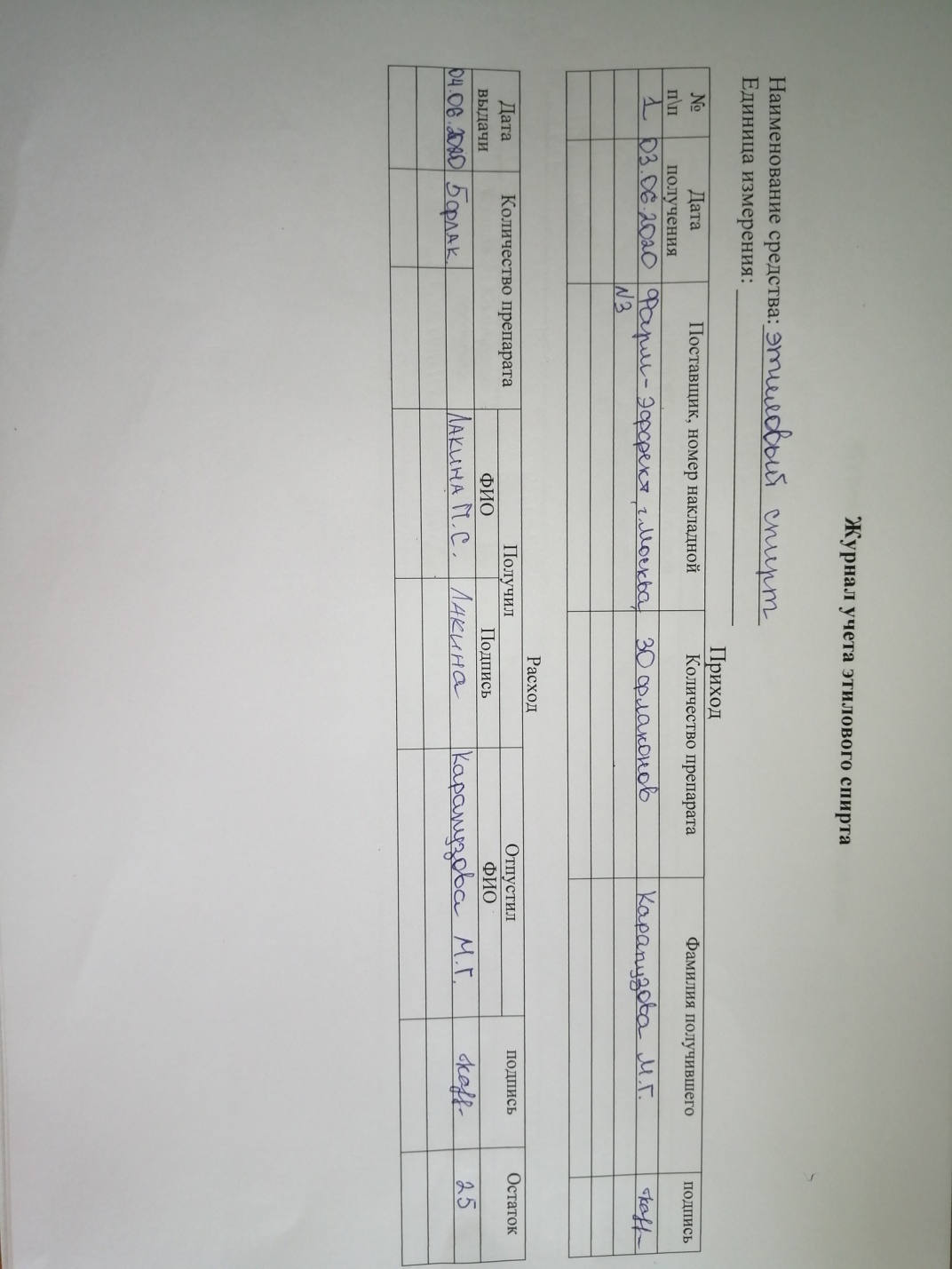 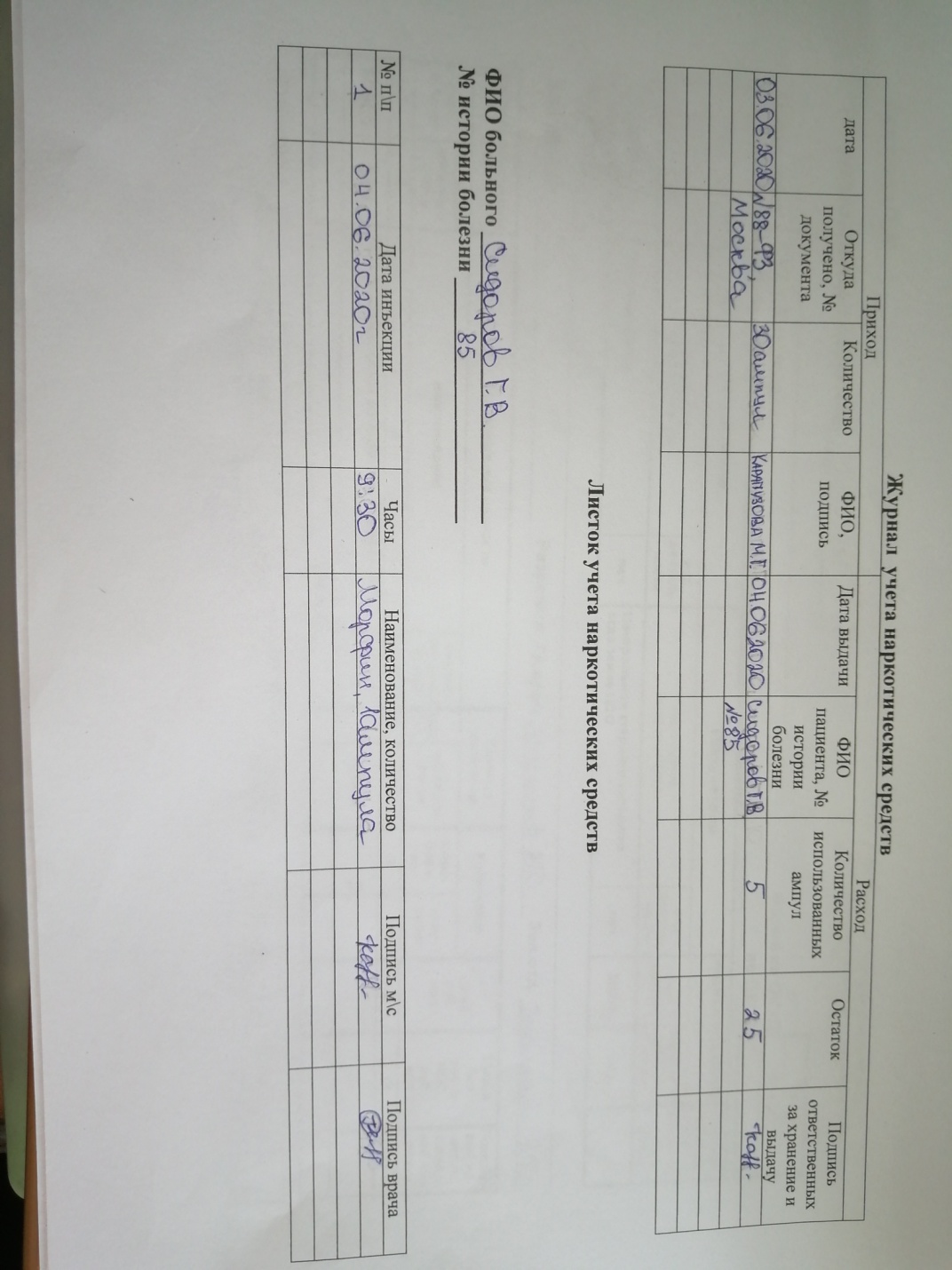 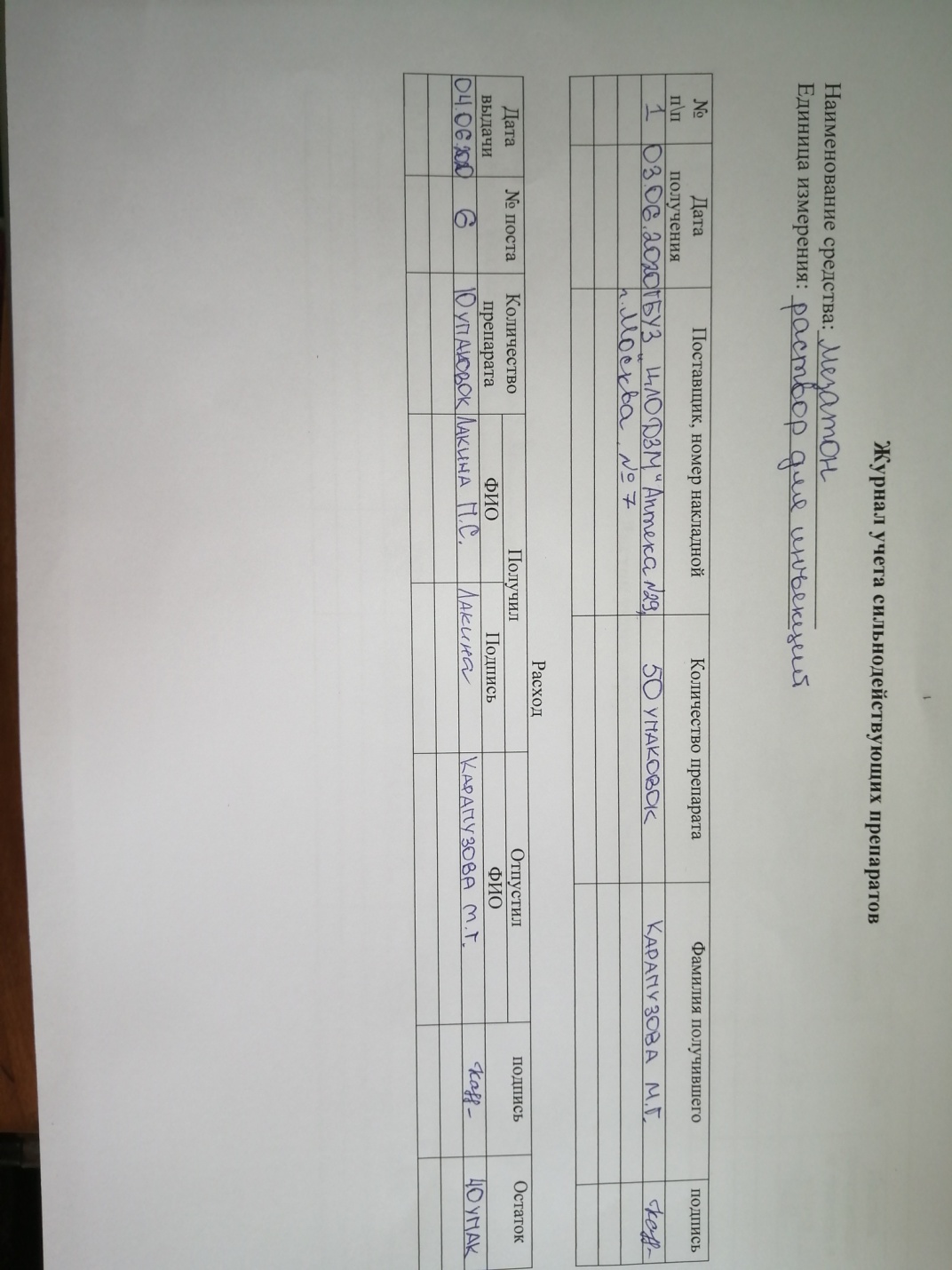 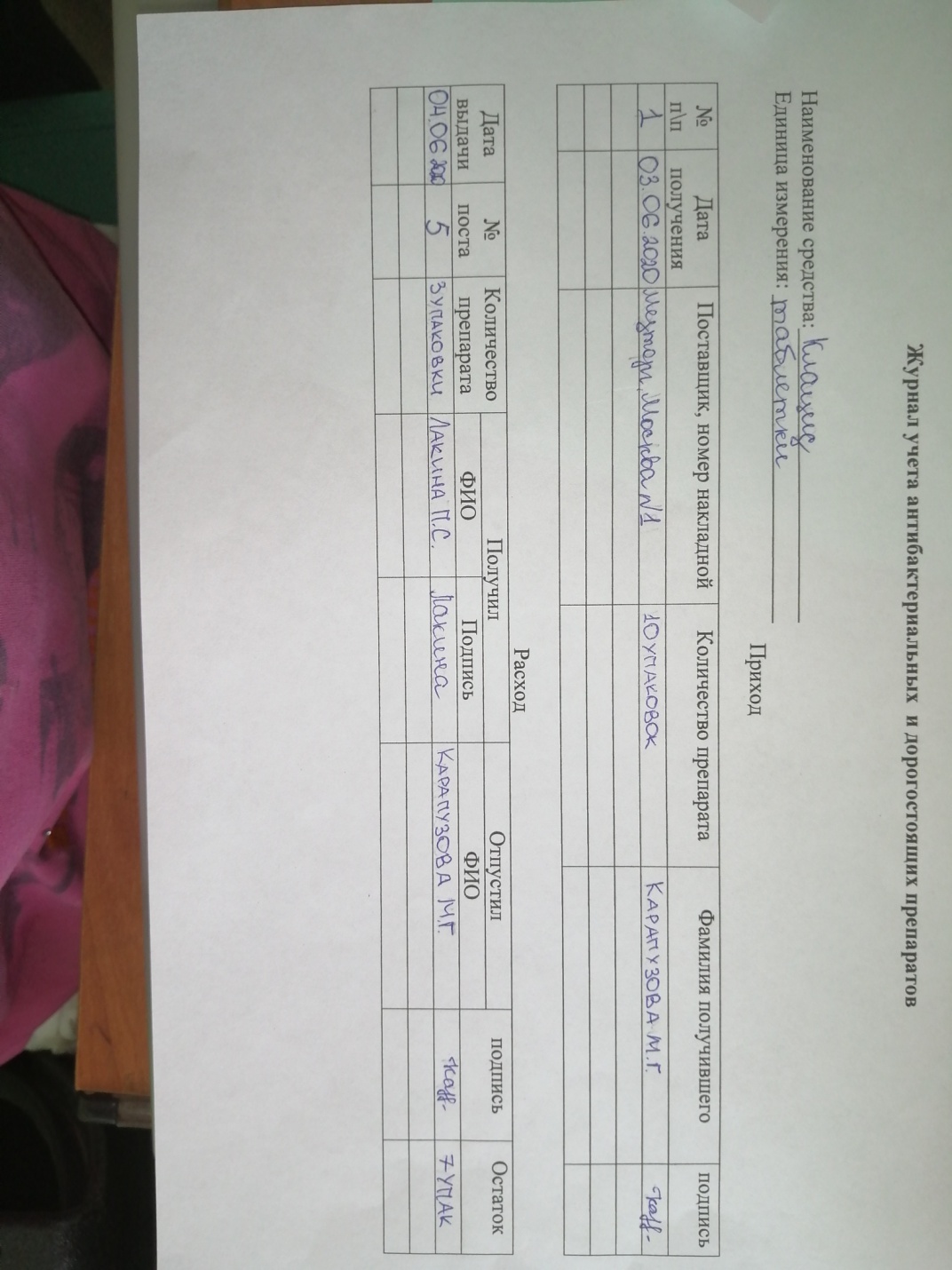 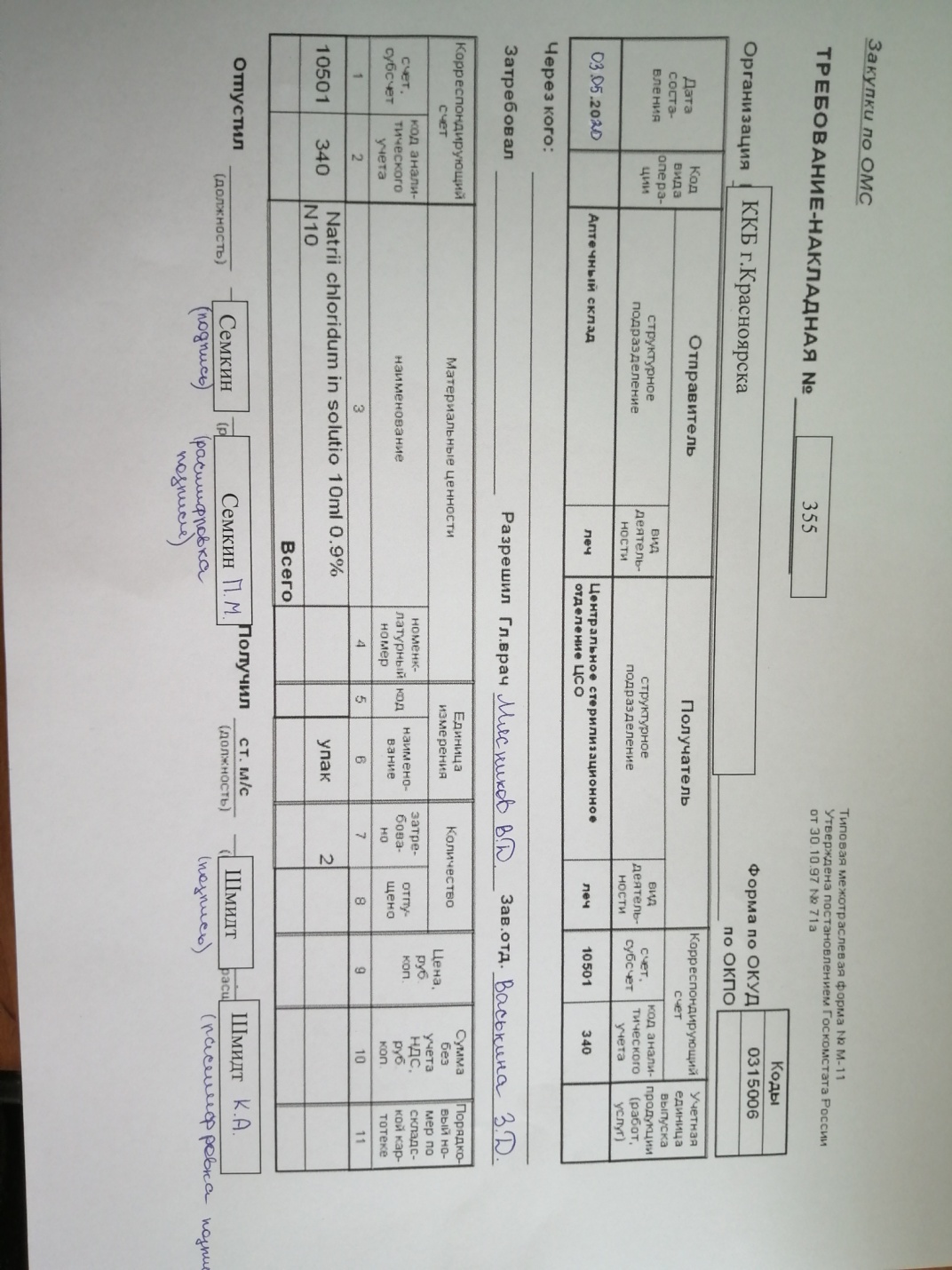 1.Поликлиника 2.Стационар: Приемное отделениеОтделение немедикаментозной терапииПост медицинской сестрыПроцедурный кабинетКлизменная№Наименование разделов и тем практикиНаименование разделов и тем практикиВсего часов№Наименование разделов и тем практикиНаименование разделов и тем практикиВсего часов№Наименование разделов и тем практикиНаименование разделов и тем практикиВсего часов1.Поликлиника Поликлиника 62.Стационар Стационар 602.1Приемное отделениеПриемное отделение62.2Пост медицинской сестрыПост медицинской сестры362.3Процедурный кабинетПроцедурный кабинет122.4Клизменная Клизменная 63.Дифференцированный зачетДифференцированный зачет6ИтогоИтого72Вид промежуточной аттестацииВид промежуточной аттестациидифференцированный зачетДатаСодержание и объем проведенной работыОценкаПодпись25.05.2020.План 1 рабочего дня в «Поликлинике»Заполнить направления на анализы: моча, кал,кровь, мокрота, рентгенологическое исследование.Взятие мазка из зева и носа на бактериологическое исследование .Обучить пациента по технике сбора мочи для различных исследований. Обучение пациента по технике сбора фекалия для различных исследований .Обучение пациента по технике  сбора мокроты для различных исследований.Обучение пациента по подготовке к рентгенологическому исследованию.Инструктаж по подготовке пациента к рентгенологическому исследованию желудка и двенадцатиперстной кишки.Здравствуйте, меня зовут Мария Геннадьевна, мне необходимо провести инструктаж по подготовке к рентгенологическому исследованию желудка и двенадцатиперстной кишки.За  2-3 дня до исследования исключают из рациона исследуемого продукты, способствующие газообразованию (черный хлеб, овощи, фрукты, бобовые, молоко и т. д.). Рекомендуется легкий ужин. За 14 часов до обследования больной прекратить прием пищи. В день исследования больной не должен есть, пить и курить.            При наличии в желудке больного большого количества жидкости, слизи, остатков пищи (например, при органическом сужении выходного отдела желудка) следует промыть желудок за 2-3 часа до исследования.4.При резко выраженном метеоризме и упорных запорах рекомендуется очистительная клизма теплой водой за 1,5-2 часа до исследования.Всё ли вам понятно? Есть какие-нибудь вопросы? Задавайте. Теперь я попрошу ответить на мои вопросы, чтобы я убедилась в том, что вы запомнили инструктаж по данному исследованию. Спасибо за внимание. До свидания.Инструктаж по подготовке сбора мочи на  сахар. Здравствуйте, меня зовут Мария Геннадьевна, мне необходимо провести инструктаж по подготовке сбора мочи на сахар."Завтра утром после сна, до 6.00 опорожните мочевой пузырь в унитаз и далее с 6.00 до 6.00 утра следующего дня всю мочу собирайте в 3-х литровую банку с Вашей фамилией, которая стоит в санитарной комнате".Всё ли вам понятно? Есть какие-нибудь вопросы? Задавайте. Теперь я попрошу ответить на мои вопросы, чтобы я убедилась в том, что вы запомнили инструктаж по данному исследованию. Спасибо за внимание. До свидания.Инструктаж по подготовке  сбора  кала на копрологическое исследование.Здравствуйте, меня зовут Мария Геннадьевна, мне необходимо провести инструктаж по подготовке сбора кала на копрологическое исследование. 1. По назначению врача в течение 3 дней необходимо придерживаться  специальной диеты (Шмидта или Певзнера);- без специального назначения врача пациент придерживается своей обычной диеты, но запрещаются все продуктовые передачи. Непосредственно после дефекации взять специальной лопаткой  из нескольких участков 5-10 гр. кала без примесей воды и мочи и поместить в емкость. Емкость  оставить в специальном ящике в санитарной комнате.Всё ли вам понятно? Есть какие-нибудь вопросы? Задавайте. Теперь я попрошу ответить на мои вопросы, чтобы я убедилась в том, что вы запомнили инструктаж по данному исследованию. Спасибо за внимание. До свидания.Инструктаж по подготовке к сбору мокроты на атипичные клетки .Здравствуйте, меня зовут Мария Геннадьевна, мне необходимо провести инструктаж по подготовке сбора мокроты на атипичные клетки .«Утром натощак, перед откашливанием, почистить зубы и тщательно прополоскать рот водой, после чего отхаркнуть мокроту в банку, посуду сразу же отдать медсестре». Примечание.  В лабораторию мокрота доставляется сразу же свежевыделенной, так как атипичные клетки быстро разрушаются.Всё ли вам понятно? Есть какие-нибудь вопросы? Задавайте. Теперь я попрошу ответить на мои вопросы, чтобы я убедилась в том, что вы запомнили инструктаж по данному исследованию. Спасибо за внимание. До свидания.Алгоритм  взятия содержимого зева для лабораторного исследования.Цель: выявить возбудителя инфекционного заболевания.Оснащение: стерильные или одноразовые шпатели, стерильная пробирка с тампоном, средства индивидуальной защиты: маска, перчатки, штатив для пробирок, лоток, емкость с дезинфицирующим раствором, емкость для сбора отходов класса «Б», направление.ОценкаПодпись25.05.2020Подготовка к процедуре:1.Объяснить пациенту смысл и необходимость предстоящего исследования, сроки получения результата и получить согласие.2.  Поставить стеклографом номер на пробирке, соответствующий номеру направления (или штрих-код). 3. Установить пробирку  в штатив. 4. Обработать руки гигиеническим способом, надеть маску, перчатки.    Выполнение процедуры:1.Сесть напротив пациента. 2.Извлечь тампон из пробирки, придерживая его за пробку (пробирка остается в штативе). Взять шпатель в другую руку; попросить пациента слегка запрокинуть голову и открыть рот; надавить шпателем на корень языка. 3.Не касаясь тампоном слизистой оболочки полости рта и языка, провести тампоном по правой миндалине, затем – небной дужке, язычку, левой небной дужке, левой миндалине. При ясно локализованных очагах материал берется двумя тампонами в две пробирки: из очага и всех участков.4.Извлечь тампон из полости рта, положить шпатель в лоток для использованного материала, ввести тампон в пробирку, не касаясь ее наружной поверхности. Поставить штатив для пробирок, в специальный контейнер для транспортировки.  5.Проверить соответствие номера пробирки с номером направления и Ф.И.О. пациента.Завершение процедуры:1.Изделия  медицинского назначения одноразового использования сбросить в емкость для сбора отходов класса «Б», многоразового - поместить в емкость для дезинфекции.2. Снять перчатки, маску  и поместить в емкость для дезинфекции. 3. Провести гигиеническую обработку рук. 4. Доставить пробу в лабораторию в контейнере в течение 1 часа.5. Полученные результаты подклеить в историю болезни.ДатаСодержание и объем проведенной работыОценкаПодпись25.05.2020 Алгоритм  взятия содержимого носа для лабораторного исследования Цель: выявить возбудителя инфекционного заболевания.Оснащение: стерильные или одноразовые шпатели, стерильная пробирка с тампоном, средства индивидуальной защиты: маска, перчатки, штатив для пробирок, лоток, емкость с дезинфицирующим раствором, емкость для сбора отходов класса «Б», направление.Подготовка к процедуре:Объяснить пациенту смысл и необходимость предстоящего исследования, сроки получения результата и получить согласие.Поставить стеклографом номер на пробирке, соответствующий номеру направления (или штрих-код).  Установить пробирку  в штатив.  Обработать руки на гигиеническом уровне, надеть маску, перчатки.    Выполнение процедуры:Сесть напротив пациента.Извлечь тампон из пробирки, придерживая его за пробку (пробирка остается в штативе).Свободной рукой приподнять кончик носа пациента, другой рукой ввести тампон в глубь левой, затем правой полости носа.Извлечь тампон из полости носа и ввести тампон в пробирку, не касаясь ее наружной поверхности.Поставить штатив для пробирок, в специальный контейнер для транспортировки. Проверить соответствие номера пробирки с номером направления и Ф.И.О. пациента.Завершение процедуры: Снять перчатки, маску  и поместить емкость для сбора отходов класса «Б» Провести гигиеническую обработку рук.Доставить пробу в лабораторию в контейнере в течение 1 часа.Полученные результаты подклеить в историю болезни.ДатаСодержание и объем проведенной работыОценкаПодпись25.052020ДатаСодержание и объем проведенной работыОценкаПодпись25.05.2020ДатаСодержание и объем проведенной работыОценкаПодпись25.05.2020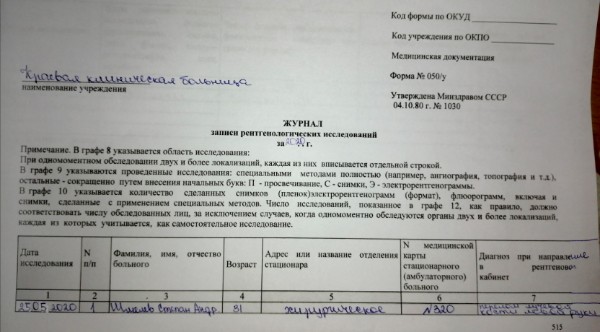 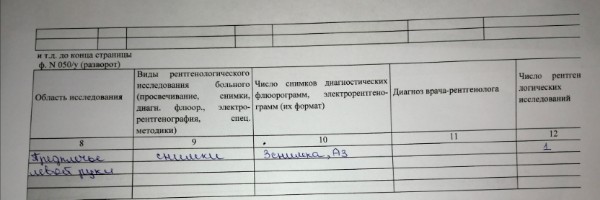 ДатаСодержание и объем проведенной работыОценкаПодпись26.05.20202 План рабочего дня в «Поликлинике»Обучение   пациента подготовке к эндоскопическим методам исследования.Обучение   пациента подготовке к ультразвуковым методам исследования.Обучение окружающих приемам самопомощи при обструкции дыхательных путей.Обучение  пациента самоконтролю АД, пульса и ЧДД, температуры тела.Обучение  пациента самостоятельной постановки банок, горчичников, грелки, пузыря со льдом и различных видов компрессов.Обучение пациента ингаляции лекарственного средства через рот и нос.Здравствуйте, меня зовут Мария Геннадьевна, мне необходимо провести инструктаж по подготовке к  УЗИ органов малого таза.Инструктаж Исключить из рациона продукты, вызывающие газообразование и вздутие живота. ( продукты: капуста, бобовые, хлеб, яблоки, виноград, молоко и др.)В течение 3-4 дней желательно употреблять каши, нежирное мясо, овощи, приготовленные на пару, омлет. Накануне исследования, по назначению врача, принимать препараты для устранения метеоризма. Утром перед процедурой не следует употреблять пищу. Последний прием должен быть только вечером. В целях профилактики необходимо сделать очищающую клизму вечером. При постоянных запорах клизму сделать обязательно вечером и утром перед исследованием. За час до процедуры необходимо выпить 1-1,5 литра чистой воды, чтобы наполнить мочевой пузырь и не мочиться до исследования (при трансабдоминальном методе исследования ). Если проводится трансвагинальное УЗИ, то мочевой пузырь должен быть пустым. Исследование можно проводить в любой день.Поставить очистительную клизму вечером накануне исследования.Предупредить пациента, чтобы он явился утром, в кабинет ультразвуковой диагностики в назначенное время (при амбулаторном проведении исследования, взять с собой полотенце).В условиях стационара проводить или транспортировать пациента в  кабинет ультразвуковой диагностики с направлением.Всё ли вам понятно? Есть какие-нибудь вопросы? Задавайте. Теперь я попрошу ответить на мои вопросы, чтобы я убедилась в том, что вы запомнили инструктаж по данному исследованию. Спасибо за внимание. До свидания.ДатаСодержание и объем проведенной работыОценкаПодписьПодготовка пациента к колоноскопии (эндоскопическое исследование толстой  кишки)Здравствуйте, меня зовут Мария Геннадьевна, мне необходимо провести инструктаж по подготовке к  колоноскопии (эндоскопическое исследование толстой  кишки) За 3 дня до исследования назначается бесшлаковая диета для профилактики метеоризма.Нельзя: мясо, черный хлеб, свежие фрукты и овощи, зелень, фасоль и горох, грибы, ягоды, семечки, орехи, варенье с косточками, в т.ч. мелкими (смородиновое и малиновое), виноград, киви. Не принимайте активированный уголь!Можно: бульон, отварное мясо, рыба, курица, сыр, белый хлеб, масло, печенье, компоты и кисели.Накануне исследования: разрешена только жидкая пища (бульоны, кисели, соки без мякоти). В течение 2 дней до исследования принимать слабительные средства по назначению врача.Поставить накануне вечером дважды, с интервалом в час, очистительные клизмы. С утра клизма повторяется тоже дважды. Между постановкой последней клизмы и колоноскопией должно пройти не менее 2-х часов, так как очистительная клизма на некоторое время может изменить естественный вид слизистой оболочки. Провести премедикацию по назначению врача за 20-30 минут до исследования.Предупредить пациента, чтобы он явился утром в эндоскопический кабинет в назначенное время.В условиях стационара проводить или транспортировать пациента в эндоскопический кабинет с направлением.Всё ли вам понятно? Есть какие-нибудь вопросы? Задавайте. Теперь я попрошу ответить на мои вопросы, чтобы я убедилась в том, что вы запомнили инструктаж по данному исследованию. Спасибо за внимание. До свидания.Обучение окружающих приемам самопомощи при обструкции дыхательных путей.Здравствуйте,  сегодня я ваша медицинская медсестра Мария Геннадьевна. Цель обучающего занятия: Обучить окружающих приемам самопомощи при обструкции дыхательных путей. Ход обучения заключается в том, какими методами помочь себе при обструкции дыхательных путей.Получить согласие на проведение обучающего занятия.Выявить уровень информированности аудитории по данному вопросу.Провести обучение в зависимости от уровня информированности аудитории.Содержание обучения:Инородное тело небольших размеров может выйти с кашлем. Для повышения эффективности кашля пострадавший перед кашлевым толчком должен глубоко вдохнуть. В этом случае выдох начинается (независимо от человека) при закрытой голосовой щели. Давление в голосовых путях резко повышается, затем голосовая щель открывается и струя воздуха, идущая из легких, выталкивает инородное тело. Если инородное тело расположено в области голосовой щели, глубокий вдох перед кашлем невозможен. При этом кашлевые толчки нужно производить за счет воздуха, всегда остающегося в легких после обычного вдоха. При этом нельзя разговаривать, пытаться сделать глубокий вдох.Если описанные способы не помогли, необходимо поступить следующим образом. Обеими руками отрывистыми толчками надавить на эпигастральную область или резко наклониться вперед, упираясь животом в спинку стула и перевешиваясь через нее. Повышенное давление, созданное в брюшной полости при выполнении этих приемов, передается через диафрагму на грудную полость, что способствует выталкиванию инородного тела из дыхательных путей. Ответить на вопросы аудитории.Задать контрольные вопросы и попросить продемонстрировать приемы самопомощи.Спасибо за внимание, До свидания! Обучение пациента самоконтролю АД.
1. Сказать пациенту, что вы обучите его измерять АД.
2. Определить мотивацию и способность пациента к обучению.
3. Уточнить у пациента, согласен ли он обучаться измерению АД.
4. Ознакомить пациента с устройством тонометра и фонендоскопа.
5. Предупредить его, что измерять АД можно не ранее чем через 15 мин после физической нагрузки.
6. Демонстрация техники наложения манжеты. Наложить манжету на свое левое обнажённое плечо (надеть её, как рукав) на 1-2 см выше локтевого сгиба, предварительно свернув трубочкой по диаметру руки. Одежда не должна сдавливать плечо выше манжеты; между манжетой и плечом должен проходить один палец.
7. Продемонстрировать технику соединения манжеты и манометра, проверить положение стрелки манометра относительно нулевой отметки шкалы.
8. Продемонстрировать технику пальпации пульса плечевой артерии в области локтевого сгиба.
9. Вставить фонендоскоп в уши, поставить мембрану фонендоскопа на место обнаружения пульса так, чтобы его головка оказалась под манжетой.
10. Продемонстрировать технику пользования грушей:
• взять в руку, на которой наложена манжета, манометр, в другую - «грушу» так, чтобы I и II пальцами можно было открывать и закрывать вентиль;
• закрыть вентиль на «груше», повернув его вправо, нагнетать воздух в манжету после исчезновения тонов ещё на 30 мм рт.ст.
• медленно открыть вентиль, повернув его влево, выпустить воздух со скоростью 2-3 мм рт.ст. в 1 с. Одновременно с помощью фонендоскопа выслушивать тоны Короткова на плечевой артерии и следить за показателями по шкале манометра. Акцентировать внимание пациента на том, что появление первых звуков соответствует величине систолического давления, а переход громких звуков в глухие или их полное исчезновение соответствует величине диастолического давления.
11. Записать результат в виде дроби.
12. Убедиться в том, что пациент обучился технике измерения АД, попросив продемонстрировать процедуру. При необходимости дать письменную инструкцию.
13. Обучить ведению дневника наблюдения.
14. Предупредить пациента, что он должен измерить АД 2-3 раза с интервалом 2-3 мин.
15. После обучения протереть мембрану и ушные концы фонендоскопа шариком со спиртом.
16. Вымыть руки.Обучение пациента самоконтролю пульса.
1. Сказать пациенту, что вы обучите его подсчитывать пульс.
2. Определить мотивацию и способность пациента к обучению.
3. Получить согласие.
4. Пульс подсчитывается, когда вы находитесь в покое (т.е. если вы были в движении, вам нужно присесть и отдохнуть).
5. Затем 2, 3, 4 – м пальцами одной руки, прижимаем лучевую артерию на другой руке. Большой палец должен находиться на тыльной стороне руки.
6. Определить ритм пульса в течение 30 сек.
7. Взять часы или секундомер и подсчитывать пульс в течении 1 минуты.
8. Записать результат в свой дневник.Обучение пациента самоконтролю температуры тела.
1. Сказать пациенту, что вы обучите его измерению температуры.
2. Определить мотивацию и способность пациента к обучению.
3. Получить согласие.
4. Температуру тела измеряют два раза в день (6-8 часов утра и 17-19 часов вечера). При необходимости измерение температуры проводят каждые 2 или 4 часа.
5. При измерении температуры тела в подмышечной впадине или в паховой складке кожу следует осмотреть на наличие воспаления и протереть досуха. Продолжительность измерения температуры 10 мин.
6. Для измерения температуры в полости рта термометр помещают под язык справа или слева от уздечки и держат рот закрытым. Длительность измерения 5 мин. Этот способ не используется у детей в возрасте до 4 лет и у возбудимых детей.
7. Записать результат в свой дневник.Здравствуйте, меня зовут Мария Геннадьевна, мне необходимо вас обучить измерять ЧДД самому себе.Объяснить пациенту суть и ход исследования. Получить его согласие на процедуру. 
1.Вымыть  и высушить руки.
2.Придать пациенту удобное положение – лежа или сидя.
3. Взять руку пациента как для исследования пульса на лучевой артерии (чтобы пациент думал, что медсестра исследует пульс).
4.Положите другую руку на грудь пациента (при грудном типе дыхания) или эпигастральную область (при брюшном типе дыхания).
5.Подсчитать число вдохов за минуту, пользуясь секундомером.
6.Оценить частоту, глубину, ритм и тип дыхательных движений.
7.Объяснить пациенту, что ему сосчитали частоту дыхательных движений.
8.Вымыть и высушить руки.
9.Провести регистрацию данных в температурном листе (цифровым и графическим способами).     10.Ответить на вопросы пациента;     11.Задать вопросы пациенту и попросить его (продемонстрировать умение), при необходимости исправить ошибки в работе;          12.Спасибо за внимание, плодотворную работу.          13.До свидания!Здравствуйте, меня зовут Мария Геннадьевна, мне необходимо вас обучить измерять температуру тела самому себе.Обучение пациента самоконтролю температуры тела.
1. Сказать пациенту, что вы обучите его измерению температуры.
2. Определить мотивацию и способность пациента к обучению.
3. Получить согласие.
4. Температуру тела измеряют два раза в день (6-8 часов утра и 17-19 часов вечера). При необходимости измерение температуры проводят каждые 2 или 4 часа.
5. При измерении температуры тела в подмышечной впадине или в паховой складке кожу следует осмотреть на наличие воспаления и протереть досуха. Продолжительность измерения температуры 10 мин.
6. Для измерения температуры в полости рта термометр помещают под язык справа или слева от уздечки и держат рот закрытым. Длительность измерения 5 мин. Этот способ не используется у детей в возрасте до 4 лет и у возбудимых детей.
7. Записать результат в свой дневник.Здравствуйте, меня зовут Мария Геннадьевна, мне необходимо провести обучение по постановки банок в домашних условиях.Объяснить пациенту суть и ход исследования. Получить его согласие на процедуру.Подготовка: Для начала следует подготовить настойку спирта (подойдет также одеколон, коньяк или водка, при условии, что намоченная ими вата будет гореть), крем (вазелин), спички, небольшую ёмкость, тёплое одеяло и медицинские банки выбранного типа.Выполнение обучения: 
Сначала нужно правильно разместить пациента, положив его на живот. С правой стороны можно приготовить банки, а с левой тёплое одеяло. Намотать на небольшую палочку или спичку, ватный слой, начиная с края и постепенно передвигаясь к центру. Благодаря такой методике, слой в середине будет наиболее плотным, что позволит надежно закрепить вату. Смазать спину человека небольшим количеством крема для тела, волосы (если они длинные), прикрыть тканью во избежание их возгорания. В заранее подготовленную тару налить спиртовую настойку (или иное средство, имеющее в своём составе спирт), опустить ватную палочку и подержать её там до полного пропитывания. Спустя некоторое время отжать излишек жидкости из ваты, путём её прижимания к стенке тары. Поджечь пропитанную спиртом ватную палочку спичками, следя за тем, чтобы она находилась на безопасном расстоянии от человека и легковоспламеняющихся веществ. Встряхнуть горящую палочку, чтобы убрать с неё излишки горячей смеси. Взять банку в руку, держа её под углом в 45 градусов и медленно ввести вовнутрь горящую палочку. Резко вынуть палочку из ёмкости и быстрым движением поставить её на спину пациента. Под воздействием огня из банки исчезает кислород, но её стенки не нагреваются. От процедуры будет тем больше эффекта, чем быстрее будут установлены банки. После размещения всех банок – потушить огонь на ватной палочке. Накрыть человека тёплым покрывалом и оставить его в покое на четверть часа (если соблюдены все тонкости процедуры, банки за это время не должны отвалиться). Спустя положенное время убрать банки, поступая так: придерживая её правой рукой, левой слегка надавить на кожу, после попадания внутрь воздуха, приспособления легко снимутся. Протереть всю спину ватой, а банки сухой материей. Чтобы узнать сколько времени их держать, надо понимать какой по очереди это сеанс и каково состояние пациента и его тканей. Например, первая установка может быть на 2 минуты с наблюдением за состоянием кожи пациента. Впоследствии, время процедуры постепенно увеличивается и на 5-7 сеансе может составлять 20 минут. Примечание: Для поджигания стеклянных банок ни в коем случае нельзя применять керосин, бензин и прочие промышленные жидкости, используемые для быстрого воспламенения.Завершение обучения:Ответить на вопросы пациента, попросить его (продемонстрировать умение), при необходимости исправить ошибки в работе.Спасибо за внимание, До свидания.Здравствуйте, меня зовут Мария Геннадьевна, мне необходимо провести обучение по постановки горчичников в домашних условиях.Объяснить пациенту суть и ход исследования. Получить его согласие на процедуру.Приготовьте оснащение:Горчичники, лоток с водой 45°С. Полотенце, салфетки, часы.ВЫПОЛНЕНИЕ МАПИНУЛЯЦИИ.Поочередно погружая горчичники на 5-10 сек в лоток с водой 40-45.°С, плотно прикладывайте их к коже стороной, покрытой порошком горчицыУкройте пациента полотенцем, а затем одеяломОКОНЧАНИЕ МАНИПУЛЯЦИИ.Через 10-15 минут снимите горчичникиВытрите кожу салфеткой, смоченной в теплой воде, затем полотенцем, и вновьТепло укройте пациента. Спросите больного о самочувствииУберите использованные горчичники и лоток с водойВымойте руки.Всё ли вам понятно? Есть какие-нибудь вопросы? Задавайте. Теперь я попрошу ответить на мои вопросы, чтобы я убедилась в том, что вы запомнили занятие по постановки горчичников. Спасибо за внимание. До свидания.ПРИМЕЧАНИЕ: После снятия горчичников кожа пациента должна быть гиперемирована. При более длительном воздействии горчичников возможен ожог с образованием пузырей.Здравствуйте, меня зовут Мария Геннадьевна, мне необходимо провести обучение по постановки грелки в домашних условиях.Объяснить пациенту суть и ход исследования. Получить его согласие на процедуру.1. Проверить целостность грелки.2. Налить в грелку воду на ½ - 2/3 объёма.3. Вытеснить из грелки воздух (до появления в горловине воды).4. Плотно закрутить пробку.5. Проверить на герметичность, перевернув вниз пробкой.6. Обернуть грелку пеленкой, наложить на согреваемый участок тела или рядом с ним.7. Всё ли вам понятно? Есть какие-нибудь вопросы? Задавайте. Теперь я попрошу ответить на мои вопросы, чтобы я убедилась в том, что вы запомнили занятие по постановки грелки в домашних условиях. Спасибо за внимание. До свидания.примечания:1. Грелка не должна обжигать, а давать приятное тепло.2. Для согревания недоношенного используют три грелки (по бокам и в ногах). Укладывают их на расстоянии ширины ладони взрослого человека от ребёнка, накрывают вместе с ребёнком одеялом. Для контроля рядом с ребёнком кладут термометр (температура д.б. 28-32ºС, а температура тела ребёнка при этом – 36,5-37ºС). Меняют грелки по очереди по часовой стрелке.Здравствуйте, меня зовут Мария Геннадьевна, мне необходимо провести обучение по постановки пузыря со льдом  в домашних условиях.Объяснить пациенту суть и ход исследования. Получить его согласие на процедуру.ПРИГОТОВИТЬ:1. Резиновый пузырь.2. Лёд, наколотый мелкими кусками (можно использовать холодную воду, снег).3. Пелёнку.Выполнение обучения:1. Проверить целостность пузыря.2. Наполнить пузырь льдом.3. Выжать воздух из пузыря.4. Плотно закрутить крышку.5. Проверить герметичность.6. Завернуть пузырь в пелёнку.7. Подвесить над местом, которое необходимо охладить так, чтобы пузырь не давил на ребёнка, а только слегка касался.8. Длительность процедуры 30 минут.Завершение процедуры:Всё ли вам понятно? Есть какие-нибудь вопросы? Задавайте. Теперь я попрошу ответить на мои вопросы, чтобы я убедилась в том, что вы запомнили занятие по постановки пузыря со льдом в домашних условиях. Спасибо за внимание. До свидания.ПРИМЕЧАНИЯ:1. Повторно применить пузырь со льдом можно через 30 минут после снятия.2. Колоть лёд в комнате, где находится ребёнок, нельзя.Здравствуйте, меня зовут Мария Геннадьевна, мне необходимо провести обучение по постановки согревающего компресса  в домашних условиях.Объяснить пациенту суть и ход исследования. Получить его согласие на процедуру.Подготовка к процедуре:марлевую салфетку, сложенную в 6—8 слоев,раствор для смачивания ткани (вода комнатной температуры, спирт 40° или раствор уксуса 6%-ного — 1 чайная ложка уксуса на пол-литра воды),клеенку или вощаная бумага,вату бинт, ножницыВыполнение процедуры:1. Наложите на кожу марлевую салфетку, сложенную в 6— 8 слоев, смоченную одним из растворов и хорошо отжатую.2. Покройте ткань куском вощаной бумаги (клеенки), которая на 1,5—2 см шире влажной салфетки.3. Положите толстый слой ваты (размером больше предыдущего слоя компресса на 1,5—2 см).4. Зафиксируйте компресс бинтом.5. Запишите время постановки компресса: компресс держат от 6 до 12 часов.6. Через 2 часа просуньте палец под компресс и убедитесь, что салфетка влажная, а кожа теплая (если через 1,5—2 часа салфетка сухая, то компресс наложен неправильно).7. В определенное время снимите компресс, протрите кожу теплой водой, просушите салфеткой; тепло укутайте место постановки компресса.Завершение процедуры:Всё ли вам понятно? Есть какие-нибудь вопросы? Задавайте. Теперь я попрошу ответить на мои вопросы, чтобы я убедилась в том, что вы запомнили занятие по постановки пузыря со льдом в домашних условиях. Спасибо за внимание. До свидания.Здравствуйте, я Мария Геннадьевна мне нужно провести Обучение пациента ингаляции лекарственного средства через нос.Оснащение: два пустых баллончика из-под аэрозольного лекарственного средства; лекарственный препарат.Подготовка к обучению:1. Уточнить у пациента информированность о лекарственном средстве, ходе процедуры, получить его согласие.2. Прочитать название лекарственного средства.3. Вымыть руки.Обучение:4. Дать пациенту и взять себе по пустому баллончику из-под аэрозольного лекарственного средства.5. Помочь пациенту сесть.6. Продемонстрировать пациенту выполнение процедуры, используя ингаляционный баллончик без лекарственного средства:а) снять с ингалятора защитный колпачок;б) перевернуть баллончик с аэрозолем вверх дном и встряхнуть его;в) слегка запрокинуть голову, склонить её к правому плечу;г) прижать пальцем правое крыло носа к носовой перегородке;д) сделать глубокий выдох через рот;е) ввести кончик мундштука в левую половину носа;ж) сделать глубокий вдох через нос и одновременно нажать на дно баллончика;з) извлечь кончик мундштука из носа, задержать дыхание на 5-10 с (акцентировать на этом внимание пациента);и) сделать спокойный выдох;к) при ингаляции в правую половину носа склонить голову к левому плечу и прижать к носовой перегородке левое крыло носа.7. Предложить пациенту выполнить эту процедуру самостоятельно вначале с пустым, затем с действующим ингалятором в вашем присутствии.8. Информировать пациента: после каждой ингаляции мундштук необходимо промыть водой с мылом и вытереть насухо.Окончание процедуры:9. Закрыть защитным колпачком ингалятор и убрать его в специально отведённое место.10. Вымыть руки.11. Всё ли вам понятно? Есть какие-нибудь вопросы? Задавайте. Теперь я попрошу ответить на мои вопросы, чтобы я убедилась в том, что вы запомнили занятие по постановки пузыря со льдом в домашних условиях. Спасибо за внимание. До свидания.ДатаСодержание и объем проведенной работыОценкаПодпись27.05.20203 План Рабочего дня в «Стационаре»Подача увлажненного кислорода.Уход  за носовой канюлей при оксигенотерапии.Заполнение  документации при приеме пациента.Проведение осмотра и осуществление мероприятий при выявлении педикулеза.Полная санитарная обработка пациентаЧастичная санитарная обработка пациента.Алгоритм Подача  кислорода через носовой катетер, канюлю.Цель: уменьшить гипоксию тканей.Показания: назначения врача при заболеваниях органов кровообращения и органов дыхания, с профилактической целью беременным женщинам, детям, лётчикам, стюардессам, подводникам (работающим в разряженном воздухе), пожилым и престарелым людям.Оснащение: аппарат Боброва, дистиллированная вода, или 2%-ный раствор натрия гидрокарбоната (при ацидозе), или спирт 95%-ный. Стерильно: лоток, носовой катетер, носовые канюли, стерильный глицерин, шпатель, бинт, лейкопластырь.Подготовка к процедуре:Провести идентификацию пациента. Установить доверительные отношения с пациентом, если это возможно для обеспечения слаженности совместной работы. Получить согласие на проведение процедуры.Выявить у пациента признаки и симптомы, связанные с гипоксией и наличием мокроты в дыхательных путях.Вымыть и осушить руки, надеть стерильные перчатки.Подготовить к работе аппарат Боброва:а) налить в чистую стеклянную емкость дистиллированную воду, или 2%-ный раствор натрия гидрокарбоната (при ацидозе), или спирт 95%-ный (2/3 объема при сердечной астме), температура 30—40°С (спирт 20%-ный и антифомсилан служат пеногасителями и используются при наличии у пациента отека легких).б) обеспечить герметичность соединений при помощи винта на пробке.Выполнение процедуры:Определить длину вводимой части катетера (расстояние от козелка ушной раковины до входа в нос - приблизительно 15 см), поставить метку.Облить стерильным глицерином вводимую часть катетера в целях предупреждения травмы слизистой носа (можно подсоединить носовые канюли).Ввести катетер в нижний носовой ход до метки (катетера виден при осмотре зева шпателем).Осмотреть зев, придавив шпателем корень языка.  Убедиться, что кончик катетера виден при осмотре зева.Сбросить шпатель в дезинфицирующий раствор.Зафиксировать наружную часть катетера тесемками бинта и лейкопластырем для обеспечения постоянного положения катетера для удобства пациента, профилактики мацерации кожи лица.Соединить с аппаратом Боброва, заполненным дистиллированной водой или 96% ным спиртом, или другим пеногасителем.Открыть вентиль источника кислорода, отрегулировать скорость подачи кислорода по назначению врача.Осмотреть слизистую носа пациента.Завершение процедуры:Удалить катетер (или снять носовую канюлю). Сбросить в емкость для сбора отходов класса Б.Шпатель,  лоток, погрузить в соответствующие емкости для дезинфекции,  продезинфицировать аппарат Боброва.Снять перчатки, Сбросить в емкость для сбора отходов класса Б. провести гигиеническую обработку рук.Сделать соответствующую запись о выполненной процедуре в медицинской документации.Примечание: продолжительность ингаляции 40-60 минут по графику, назначенному врачом. Катетер может оставаться в полости носа не более 12 часов.Кислород можно подавать через кислородный аппарат ОXY-6000, кислородной подушки, централизованно через носовые канюли, лицевую маску, маску Вентуры (частично возвратная и невозвратная), лицевую ширму.Алгоритм Уход за назогастральным зондом, носовыми канюлями и катетером.Цель: обеспечение проходимости зонда, обеспечение инфекционной безопасности.Показания: обеспечение ухода за катетером и канюлями.Оснащение: шприц на 150 мл (шприц Жане), фонендоскоп, вакуумный отсасыватель, лоток, зонд назогастральный, глицерин, физиологический раствор или специальный раствор для промывания, нестерильные перчатки, стерильные марлевые салфетки, емкость для промывания катетера, пластырь, шпатель, емкости для дезинфекции, емкости для сбора отходов класса «А», класса «Б».Подготовка к процедуре:Идентифицировать пациента, представиться, объяснить цель и ход предстоящей процедуры, уточнить, испытывает ли он какой-либо дискомфорт от зонда (если пациент в сознании) и определить необходимость изменений. Получить согласие на проведение манипуляции.Обработать руки гигиеническим способом, осушить.Надеть перчатки.Выполнение процедуры:Осмотреть место введения зонда на предмет признаков раздражения или сдавления.Попросить  пациента открыть рот, чтобы увидеть зонд в глотке.Подсоединить шприц с 10-20 куб. см (10 куб. см для детей) воздуха к назогастральному зонду и ввести воздух, одновременно выслушивая звуки в области эпигастрия при помощи стетоскопа (булькающие звуки).Очистить наружные носовые ходы увлажненными физиологическим раствором марлевыми салфетками. Нанести вазелин на слизистую оболочку, соприкасающуюся с зондом (исключение – манипуляции, связанные с оксигенотерапией.Каждые 4 ч выполнять уход за полостью рта: увлажнять полость рта и губы.Каждые 3 ч (по назначению врача) промывать зонд 20-30 мл физиологического раствора. Для этого подсоединить шприц, наполненный физиологическим раствором, к зонду, медленно и аккуратно ввести жидкость в зонд; аккуратно провести аспирацию жидкости, обратить внимание на ее внешний вид и вылить в отдельную емкость.Завершение процедуры:Снять пластырь и наклеить заново, если он отклеился или сильно загрязнен.Продезинфицировать и утилизировать использованные материалы. Обработать мембрану фонендоскопа дезинфектантом или антисептиком.Снять перчатки, поместить их в контейнер для дезинфекции.Обработать руки гигиеническим способом, осушить.Уточнить у пациента его самочувствие (если он в сознании).Сделать соответствующую запись о выполненной процедуре в медицинской документацииПримечание: промывание зонда нужно проводить с приподнятым головным концом.Заполнение документации при приеме пациента.                                               Код формы по ОКУД _______________								      Код учреждения по ОКПО __________ 			                    Медицинская документация							     форма № 003/у								     Утверждена Минздравом СССР____МБУЗ ГБ №2_______				      04.10.80 г. № 1030наименование учрежденияМЕДИЦИНСКАЯ КАРТА № _____стационарного больногоДата и время поступления ___27.05.2020 ________9:15_______________________Дата и время выписки ____________________________________________________________________________________________________________________________________________________________________Отделение _пульмонологическое___________ палата № ___20____________________Переведен в отделение ________________________________________________________________________Проведено койко-дней ________________________________________________________________________Виды транспортировки: на каталке, на кресле, может идти (подчеркнуть)Группа крови _____________________ Резус-принадлежность _______________________________________Побочное действие лекарств (непереносимость) ________________________________________________________________________________________________________________________________________________название препарата, характер побочного действия_____________________________________________________________________________________________1. Фамилия, имя, отчество _Чеусова В.А._________________________________________________________________________________________ 2. Пол _______________________________________________3. Возраст ___35___ (полных лет, для детей: до 1 года - месяцев, до 1 месяца – дней)4. Постоянное место жительства: город, село (подчеркнуть) _ул.Московская,15-338____________________________________________________________________________вписать адрес, указав для приезжих - область, район,_____________________________________________________________________________________________населенный пункт, адрес родственников и № телефона5. Место работы, профессия или должность _секретарь ООО» Авангард»___________________________________________________________________________________________для учащихся - место учебы; для детей - название детского учреждения, школы;_____________________________________________________________________________________________для инвалидов - род и группа инвалидности, иов – да, нет подчеркнуть6. Кем направлен больной ___скорой помощью (03)___________________						название лечебного учреждения7. Доставлен в стационар по экстренным показаниям: да, нетчерез _________ часов после начала заболевания, получения травмы; госпитализирован в плановом порядке (подчеркнуть).8. Диагноз направившего учреждения ___пневмония____________________________________________________________________________________________________________________________9. Диагноз при поступлении _пневмония нижней доли правого легкого_________________________                                                                                                              Код формы по ОКУД ___________                                                                                                              Код учреждения по ОКПО ______                                                                                                                        Министерство здравоохранения                                                                                                                                     Медицинская документация                                                                                                                                     Форма N 066/у                                                                                                                           Утверждена Минздравом СССР    _____МБУЗ ГБ №2_____________                                                                         04.10.80 г. N 1030       наименование учрежденияСТАТИСТИЧЕСКАЯ КАРТАвыбывшего из стационара    1. Фамилия, имя, отчество __Чеусова В.А.________________________________________________       Муж.   Дата рождения ____1985, 06,10________________________________________________       Пол _____                         год, месяц, число            Жен.Проживает постоянно (адрес) _г.Красноярск, ул.Московская,15-338_____________________  10. Диагноз стационара    11. В случае смерти (указать причину):        I. Непосредственная причина смерти    а) _________________        (заболевание    или     осложнение             _________________        основного заболевания)        Заболевание,    вызвавшее      или         б) _________________        обусловившее      непосредственную        причину смерти:        Основное  заболевание  указывается    в) _________________        последним        II. Другие     важные     заболевания,    способствовавшие        смертельному исходу, но не связанные с заболеванием или по        осложнением, послужившим непосредственной причиной смерти.    12. Хирургические операции    13. Обследован на RW ".28.05...."  2020. г.   Результат ___отр_______    14. Инвалид Отечественной войны (подчеркнуть): да - 1, нет - 2                               Подпись __ Карапузова___________________                            Код формы по ОКУД ____________________					                 Код учреждения по ОКПО ______________ 	                         Медицинская документация	         				                                      Форма № 058/у___МБУЗ ГБ №2_______________ 	                           Утверждена Минздравом СССР   наименование учреждения 	                                               04.10.80 г. № 1030ЭКСТРЕННОЕ ИЗВЕЩЕНИЕоб инфекционном заболевании, пищевом, остромпрофессиональном отравлении, необычной реакции на прививку1. Диагноз _педикулез_____________________________________________________		подтвержден лабораторно: да, нет (подчеркнуть)2. Фамилия, имя, отчество __Чеусова В.А._______________________________________________________________________ 3. Пол ___жен______________________4. Возраст (для детей до 14 лет - дата рождения) _________________________35 лет_____________________________________________________________5. Адрес, населенный пункт ________________________________ районулица _Московская______________________ дом № __15______ кв. №_338_________ индивидуальная ______________________________________________        (индивидуальная, коммунальная, общежитие - вписать)6. Наименование и адрес места работы (учебы, детского учреждения)___ООО « Авангард», ул.Щорса,офис 7______________________7. Даты:заболевания __________________________________________________первичного обращения (выявления) _27.05.2020____________________________установления диагноза _27.05.2020_______________________________________последующего посещения детского учреждения, школы______________________________________________________________госпитализации _______________________________________________8. Место госпитализации ___МБУЗ ГБ №2____________________________9. Если отравление - указать, где оно произошло, чем отравленпострадавший _______________________________________________________________________________________________________________________ 10. Проведенные первичные противоэпидемические мероприятия идополнительные сведения _Проведение противоэпидемической обработки препаратом_ «Педипит»__________________________________________________________________________________________________________ 11. Дата и час   сигнализации (по телефону и пр.) в СЭС___27.05.2020_______________________________________________________________		Фамилия сообщившего __Карапузова М.Г.____________________		Кто принял сообщение __Лакина П.С.____________________12. Дата и час отсылки извещения ___27.05.2020______________________________		Подпись пославшего извещение _Карапузова____________________Регистрационный № _____________ в журнале ф. № ___________________санэпидстанции.		Подпись получившего извещение ____________________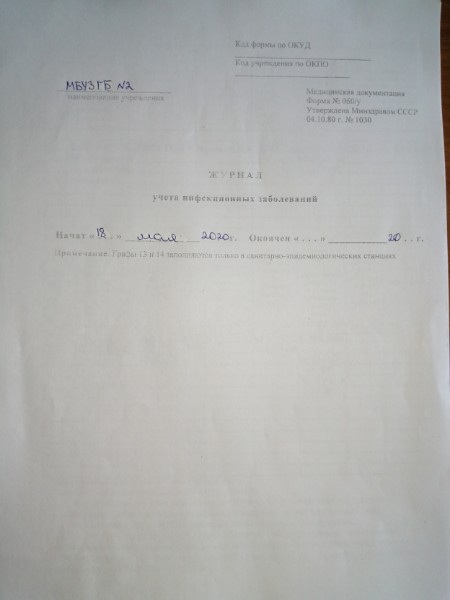 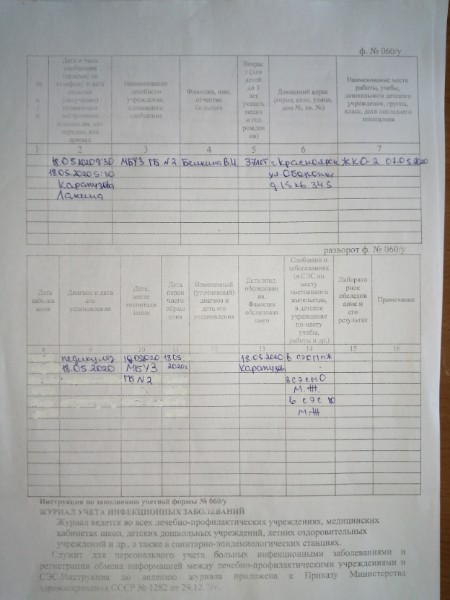 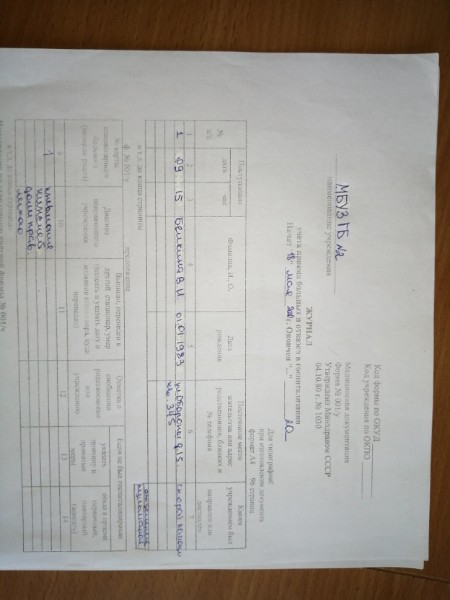 ДатаСодержание и объем проведенной работыОценкаПодпись27.052020Проведение осмотра и осуществление мероприятий при выявлении педикулеза.Цель:профилактика в стационаре.Показания:поступление пациента в стационар.Противопоказания для проведения дезинсекции:аллергия на овоцидные средства, заболевания кожи, дети до 5 лет.Оснащение:противопедикулезный набор: овоцидные препараты: 0,15%-ный раствор Карбофоса или 0,25%-ный раствор Дикрезила или мыльно-керосиновая эмульсия (450 мл жидкого мыла на 350 мл Керосина и 200 мл дистиллированной воды), лосьоны «Ниттифор», «Лонцид», средство «Медифокс»; растворы уксусной кислоты 6%, 15%; простыня; косынки (прорезиненная и из х/б ткани 2-3 шт.); клеенчатая пелерина, клеенчатый и х/б мешок для личных вещей пациента: с двумя карманами — для головного убора и обуви; ватные тампоны, частый гребень (металлический). Корнцанг, клеенка, кувшин с водой температурой 37-38°С, оцинкованное ведро, таз, лоток; спецодежда медицинской сестры: халат, косынка, маска, резиновые перчатки, клеенчатый фартук; экстренное извещение.Последовательность действий:1. Осмотреть волосистые части тела пациента:для выявления головного педикулеза — височную и затылочную области, брови, ресницы;для выявления лобкового педикулеза — область лобка, подмышечные впадины;для выявления платяного педикулеза — внутренние швы и складки белья.2. При выявлении головного педикулеза изолировать пациента в санпропускник.3. Надеть медицинской сестре спецодежду.4. Отлить в лоток приготовленное овоцидное средство.5. Постелить на кушетку клеенку, обработать ее одним из овоцидных средств, усадить на нее пациента.6. Обработать салфеткой, смоченной овоцидным средством, внутреннюю поверхность клеенчатого мешка.7. Раздеть пациента, поместить одежду пациента в мешок из х/б ткани, а затем в клеенчатый, прикрыть обнаженное тело простыней, накрыть клеенчатой пелериной плечи.8. Поставить таз перед пациентом.9. Наложить жгут из х/б ткани (косынки) на лоб пациента.10. С помощью корнцанга взять ватный тампон, смочить в лотке с овоцидным средством, слегка отжать.11. Обработать смоченным тампоном последовательно всю поверхность головы у корней волос, распределяя волосы гребешком на пряди.12. Положить гребешок и ватные тампоны в лоток для отработанного материала.13. Покрыть волосы клеенчатой косынкой, затем косынкой из х/б ткани, герметично завязать, оставить на 20 мин.14. Снять косынки, поместить их в прорезиненный мешок.15. Промыть волосы, поливая теплой водой из кувшина над тазом.16. Ополоснуть волосы 6%-ным раствором столового уксуса, экспозиция 30 секунд.17. Высушить волосы полотенцем и прочесать частым гребнем до полного вычесывания вшей и гнид.I8. Отправить пациента на общую санитарно-гигиеническую обработку.19. Погрузить предметы ухода, используемые при обработке, в овоцидное средство на 30 мин.20. Обработать помещение тем же раствором, используя распылитель.21. Снять спецодежду медицинской сестры и поместить во второй прорезиненный мешок.22. Обработать горловины мешков тампоном с овоцидным средством и отправить в дезкамеру.23. Снять перчатки, поместить в емкость с дезинфицирующим раствором, вымыть руки.24. Сделать отметку о выявлении педикулеза и проведении дезинсекции на титульном листе истории болезни больного: поставить дату проведения обработки и подпись медицинской сестры.25. Заполнить экстренное извещение и в течение 2-х часов отправить в центр санитарно-эпидемиологического надзора (ЦСЭН) по месту выявления педикулеза.26. Внести сведения о выявлении педикулеза в «журнал учета инфекционных заболеваний».Примечание:1) при обильной завшивленности рекомендуется волосы пациенту остричь и сжечь их в оцинкованном ведре;2) детей до 5 лет обрабатывают инсектицидными препаратами, не имеющими противопоказаний;3) пациент, санированный в приемном отделении по педикулезу, при поступлении в лечебное отделение осматривается повторно;4) все пациенты, находящиеся на лечении, осматриваются на педикулез каждые 7 дней, при необходимости обработку педикулеза повторяют.Полная санитарная обработка пациента(душ/ванна).Цель:обеспечение личной гигиены пациента.Показания: поступление пациента в стационар в удовлетворительном состоянии.Противопоказания: поступление пациента в стационар в тяжелом и крайне тяжелом состоянии.Оснащение: ванна, перчатки, халат, клеенчатый фартук, сменная обувь, колпак, дез. растворы для обработки ванны, водяной термометр, подставка для упора ног, мочалка («рукавичка»), мыло, шампунь, согретые полотенце и простыня, емкость с дез. раствором для замачивания перчаток, емкость с дез. раствором для замачивания мочалок(«рукавичек»).Подготовка к процедуре:1. Подготовить все необходимое для обеспечения процедуры.2. Получить согласие пациента на проведение ванны.3. Надеть дополнительно клеенчатый фартук и перчатки.4. Обработать ванну дез. раствором с последующим ополаскиванием проточной водой.5. Снять перчатки, погрузить их в дез. раствор.6. Поставить в ванну скамейку.Выполнение процедуры:7. Надеть перчатки.8. Помочь пациенту сесть на скамейку.9. Отрегулировать температуру воды (37оС.) в стороне от пациентов.10. Вымыть пациента:- сначала голову- затем туловище- верхние и нижние конечности- паховую область и промежностьМыть с помощью мочалки или «рукавички». Продолжительность гигиенической ванны – 20-25 минут.Окончание процедуры:11. Замочить мочалку («рукавичку») в дез. растворе.12. Снять перчатки, замочить их в дез. растворе.13. Помочь пациенту встать со скамейки, выйти из ванны.14. Обтереть кожу согретым полотенцем или простыней.15. Помочь пациенту надеть чистое белье.16. Убедиться, что пациент чувствует себя комфортно.Примечание:- присутствие медицинской сестры во время процедуры необходимо и обязательно для оказания доврачебной помощи пациенту (при необходимости).Частичная санитарная обработка пациента.Не разрешается проводить полную санитарную обработку при некоторых заболеваниях пациента:- гипертонический криз- острый инфаркт миокарда- острое нарушение мозгового кровообращения- беременные женщины и т.д.В таких случаях пациенту назначают частичную санитарную обработку.Цель: содержание кожи пациента в надлежащей чистоте.Показания: загрязнение кожных покровов пациента.Противопоказания: состояния пациента требующие неотложной помощи.Оснащение: перчатки, клеенчатый фартук, таз с теплой водой, махровая «рукавичка» или губка, два полотенца, мыло, клеенка, две простыни, мешок для грязного белья, дез. средства, водяной термометр.Подготовка к манипуляции:1. Объяснить пациенту ход предстоящей процедуры и получить его согласие.2. Одеть перчатки.Выполнение манипуляции:3. Снять одеяло, свернуть его и поместить на стул, укрыть пациента простыней.4. Подложить клеенку под пациента.5. Снять с пациента нижнее белье под простыней.6. смочить губку или «рукавичку» в тазу теплой водой и слегка намылить.7. Откинуть простыню, которой укрыт пациент.8. Махровой «рукавичкой» или губкой, смоченной теплой водой с мылом, поочередно обтереть лицо, шею, грудь и руки пациента.9. Вытереть насухо полотенцем эти части тела.10. Грудную клетку и руки укрыть простыней.11. Вылить из тазика воду и наполнить его снова чистой теплой водой.12. Откинуть простыню.13. Обтереть живот и спину пациента.14. Насухо вытереть живот и спину полотенцем.15. Укрыть простыней.16. Вылить из тазика воду и наполнить его чистой теплой водой.17. Откинуть простыню с ног пациента.18. Обтереть ноги и стопы, особенно тщательно межпальцевые складки.19. Насухо вытереть ноги и стопы, особенно межпальцевые складки.20. Укрыть пациента простыней. Завершение процедуры:21. Вылить воду из тазика.22. Убрать клеенку в дез. раствор.23. Поместить «рукавичку» или губку в дез. средство.24. Снять перчатки и поместить в дез. средство.25. Надеть чистые перчатки.26. Под простыней надеть пациенту чистое нижнее белье.27. Убрать простыню в мешок для «грязного» белья.28. Укрыть пациента одеялом.29. Снять перчатки и поместить в дез. раствор.30. Вымыть руки.31. Поставить отметку о проведении санитарной обработки на титульном листе медицинской карты стационарного больного и сестринской истории болезни.ДатаСодержание и объем проведенной работыОценкаПодпись28.05.20204 План рабочего дня в «Стационаре»Смена нательного и постельного белья.Утренний туалет больного (туалет полости рта, удаление корочек из носа, удаление ушной серы, обработка глаз, умывание лица.)Размещение пациента в постели в положениях Фаулера, Симса, на спине, на боку, на животе.Определение степени риска образования пролежней с помощью «шкалы оценки риска развития пролежней»  у пациента.Уход за лихорадящим больным.Уход за промежностью пациента с постоянным мочевым катетером.Алгоритм Смена нательного  белья.Цель: соблюдение личной гигиены, профилактика опрелостей, пролежней.Показания: постельный режим пациента.Оснащение: комплект чистого нательного белья, чистая простыня, средства индивидуальной защиты, емкость для сбора грязного белья, емкости для дезинфекции и сбора использованных изделий.Подготовка к процедуре:По возможности установить доверительные отношения с пациентом, объяснить цель и ход процедуры, получить согласие на проведение. Подготовить комплект чистого белья.Провести гигиеническую обработку рук, маску,  перчатки.Отгородить пациента ширмой.Определить в палате «чистую» зону для чистого белье (стол, тумбочка). Приготовить емкость для сбора грязного белья.Выполнение процедуры:Помочь пациенту сесть на край кровати, (по возможности), либо придать пациенту положение   Фаулера.При повреждении конечности рубашку сначала снять  со здоровой руки, затем с головы и в последнюю очередь с поврежденной  руки, грязную рубашку поместить в емкость для сбора грязного белья.Укрыть пациента простыней.Помочь пациенту надеть чистую рубашку: сначала на поврежденную руку.Помочь пациенту снять оставшееся белье: носки (в положении сидя), брюки, нижнее белье (в положении лежа), грязное белье поместить в емкость для сбора грязного белья.Помочь пациенту надеть чистое белье: нижнее белье и брюки начинают надевать сначала на поврежденную конечность.Придать пациенту удобное положение в кровати.Завершение процедуры:Убрать ширму.Емкость  для сбора грязного белья увести в санитарную комнату.  Обработать использованные поверхности в палате дезинфицирующим раствором.Снять перчатки, сбросить в емкость для сбора отходов класса «Б»Провести гигиеническую обработку рук, сделать запись о проведенной процедуре.Примечание: при проведении смены белья необходимо интересоваться самочувствием пациента.Алгоритм Смена постельного белья поперечным  способом, выполняют два человека.Цель: смена постельного белья тяжелобольным пациентам.Показания: постельный режим пациентаПротивопоказания:  укладывание на бок.Оснащение: комплект чистого белья (наволочка, простынь, пододеяльник, клеенка, пеленка), средства индивидуальной защиты, емкость для сбора грязного белья, емкости для дезинфекции и сбора использованных изделий.Подготовка к процедуре:По возможности установить доверительные отношения с пациентом, объяснить цель и ход процедуры, получить согласие на проведение. Подготовить комплект чистого белья, чистую простыню свернуть в поперечный рулон.Провести гигиеническую обработку рук, надеть перчатки.Отгородить пациента ширмой.Определить в палате «чистую» зону для чистого белье (стол, тумбочка)  Приготовьте емкость для сбора грязного белья.Выполнение процедуры:Снять с одеяла пациента пододеяльник, укрыть пациента пододеяльником на время смены белья.  Сложить одеяло и отложить его в «чистую» зону.Приподнять голову пациента, убрать подушку из-под головы, голову опустить, снять с подушки грязную наволочку, поместить в емкость для сбора грязного белья, надеть чистую наволочку и положить в чистую зону.Освободить края простыни из-под матраца.Одной медицинской сестре \ брату приподнять пациента за голову и плечи, удерживая его, другому медработнику одной рукой скатать грязную простынь до середины кровати другой  расстелить   чистую.На чистую простыню положить подушку и опустить на нее голову пациента.Согнуть пациенту ноги, попросить его приподнять таз (одна медицинская сестра приподнимет таз), другая медицинская сестра сдвигает грязную простыню к ногам пациента и расправляет чистую.Грязную простыню поместить в емкость для сбора грязного бельяРаскрутить чистую простыню, тщательно разгладить, чтобы не было складок, заломов и других неровностей, подстелить подкладную пелёнку.Заправить края чистой простыни под матрац.Надеть чистый пододеяльник на одеяло, убрать грязный пододеяльник в емкость для сбора грязного белья.Накрыть пациента одеялом с чистым пододеяльником. Убедиться, что пациенту комфортно. Поднять поручни кровати, при их наличии.Завершение процедуры:Убрать ширму.Емкость  для сбора грязного белья увести  в санитарную комнату.              Обработать использованные поверхности в палате дезинфицирующим раствором.             Снять перчатки, сбросить в емкость для сбора отходов класса «Б»            Провести гигиеническую обработку рук, сделать запись о проведенной процедуре.Алгоритм Смена постельного белья продольным способом.Цель: смена постельного белья тяжелобольным пациентам.Показания: постельный режим пациентаПротивопоказания:Оснащение: комплект чистого белья (наволочка, простынь, пододеяльник, клеенка, пеленка), средства индивидуальной защиты, емкость для сбора грязного белья, емкости для дезинфекции и сбора использованных изделий.Утренний туалет больного (туалет полости рта, удаление корочек из носа, удаление ушной серы, обработка глаз, умывание лица.)Алгоритм Уход за полостью рта.Цель: профилактика стоматита.Показания: тяжёлое состояние пациента.Оснащение: стерильные: лоток, 1 пинцет, салфетки, шпатель, лоток для использованного материала, водный антисептический раствор, полотенце  или одноразовая салфетка, грушевидный баллон или шприц Жане, вазелин, стакан с водой, емкости для дезинфекции и сбора использованных изделий.,  средства индивидуальной защиты. Алгоритм Обработка глаз.Цель: проведение гигиенической процедуры.Показания: тяжёлое состояние пациента.Оснащение: средства индивидуальной защиты; стерильные: лоток, пинцет, марлевые шарики, салфетки; лоток для использованного материала; водный антисептический раствор или стерильная вода; пипетки; вазелиновое масло; физиологический раствор; емкости для дезинфекции и сбора использованных изделий.Примечание: для промывания глаз необходимо использовать столько шариков, сколько потребуется для того, чтобы очистить глаза. При  наличии гноевидных выделений в углах глаз промыть конъюнктивальную полость из пипетки физраствором, раскрывая веки  указательным и большим пальцами, затем протереть сухими шариками.Алгоритм Обработка носовых ходов.Цель: предупреждение нарушения носового дыхания. Показания: тяжёлое состояние пациента, наличие выделений из полости  носа.Оснащение: стерильные: лоток, пинцет, ватные турунды;  лоток для использованного материала; вазелиновое масло; мензурка; емкости для дезинфекции и сбора отходов.Алгоритм Обработка наружного слухового прохода.Цель: предупреждение снижения слуха из-за скопления серы.Показания: тяжёлое состояние пациента.Противопоказания: воспалительные процессы в ушной раковине, наружном слуховом проходе.Оснащение: стерильные: лоток, пинцет, ватные турунды; лоток для использованного материала; перекись водорода 3%; мензурка; емкости для дезинфекции и сбора использованных изделий; средства индивидуальной защиты.Алгоритм умывания пациента.ПОДГОТОВКА К МАНИПУЛЯЦИИ:Представиться пациенту, получить у пациента информированное согласие, объяснить ход и цель процедуры. Помыть руки двукратно с мылом. Обработать руки гигиеническим способом, осушить. Надеть перчатки.ОСНАЩЕНИЕ:Таз с теплой водой, перчатки, клеенка, рукавичка или полотенцеВЫПОЛНЕНИЕ МАНИПУЛЯЦИИ:1. Вымойте руки с мылом высушите, наденьте перчатки2. Смочите в воде конец полотенца или наденьте на руку рукавичку, смочите ее3. Слегка отожмите "лишнюю" воду4. Протрите влажным полотенцем (рукавичкой) лицо в следующей последовательности: веки, лоб, щеки, нос, уши, область вокруг рта, подбородок, а также шею.5. Вытрите лицо пациента насухо другим концом полотенца.ОКОНЧАНИЕ МАНИПУЛЯЦИИ:1. Снимите перчатки и поместите их в дезраствор.2. Вымойте рукиПРИМЕЧАНИЕ: при умывании глаз, движения вашей руки должны быть направлены от носа к виску.Размещение пациента в постели в положениях Фаулера, Симса, на спине, на боку, на животе.Цель:профилактика пролежней, создание комфортных условий для пациента.Оснащение: перчатки нестерильные, вспомогательные устройства, необходимые для пациента, подушка для головы, валики, круги и дополнительные подушки, необходимые для поддержки положения тела в постели, кожный антисептик.Подготовка к процедуре.1. Представиться пациенту, объяснить цель и ход процедуры (если пациент находится в сознании). Убедиться в наличии у пациента информированного согласия на предстоящую процедуру.
2.Обработать руки гигиеническим способом, осушить.
3.Надетьперчатки.
4.Отрегулировать высоту кровати для удобства манипуляций.Выполнение процедуры.
1. Размещение пациента лежа на спине (выполняется одним медицинским работником).
1. Опустить изголовье кровати (убрать лишние подушки), придать постели горизонтальное положение. Убедиться, что пациент лежит посередине кровати.
2. Придать пациенту правильное положение: положить подушку под голову (или поправить оставшуюся), расположить руки вдоль туловища ладонями вниз, расположить нижние конечности на одной линии с тазобедренными суставами.
3. Подложить небольшую подушку под верхнюю часть плеч и шею.
4. Подложить под поясницу небольшое, свернутое валиком полотенце.
5 Подложить валики из скатанной в рулон простыни вдоль наружной поверхности бедер, начиная от области большого вертела бедренной кости.
6. Подложить небольшую подушку или валик под голень в области ее нижней трети.
7. Обеспечить упор для поддерживания стоп под углом 90°.
8. Положить под предплечья небольшие подушки.2. Размещение пациента в положении Фаулера (выполняется одним медицинским работником).
1. Убедиться, что пациент лежит на спине посередине кровати, убрать подушки.
2. Поднять изголовье кровати под углом 45-60° (или подложить три подушки): человек, прямо сидящий на кровати, находится в положении Фаулера.
3. Подложить подушки или сложенное одеяло под голени пациента.
4. Подложить под голову небольшую подушку (в том случае, если поднималось изголовье).
5. Подложить под предплечья и кисти подушку (если пациент не может самостоятельно двигать руками). Предплечья и запястья должны быть приподняты и расположены ладонями вниз.
6. Подложить пациенту под поясницу подушку.
7. Подложить небольшую подушку или валик под колени и под пятки пациента.
8. Обеспечить упор для стоп под углом 90°.3. Размещение пациента в положении на боку (выполняется одним медицинским работником, пациент может помочь).
1. Опустить изголовье кровати (убрать лишние подушки), придать постели горизонтальное положение. Убедиться, что пациент лежит строго горизонтально.
Передвинуть пациента ближе к одному краю, противоположному стороне поворота.
2. Сказать пациенту, что он может помочь, если скрестит руки на груди. Если пациента переворачивают на правый бок: он должен положить левую ногу на правую. Или согнуть левую ногу пациента: одна рука охватывает нижнюю треть голени, другая - в подколенной впадине; левая стопа при этом должна оказаться в подколенной ямке.
3. Встать с той стороны кровати, куда будут поворачивать пациента. Положить протектор на кровать рядом с ним. Встать как можно ближе к кровати, согнуть одну ногу в колене и поставить ее на протектор. Вторая нога является опорой.
4. Положить одну руку на плечо, которое находится дальше от медицинской сестры, вторую руку - на дальнее бедро, т.е. если пациент будет поворачиваться на правый бок по направлению к медицинской сестре, положить левую руку на его левое плечо, а правую - на его левое бедро.
5. Повернуть пациента на бок, перенеся свой вес на ногу, стоящую на полу. Подложить подушку под голову и шею пациента.
6. Выдвинуть вперед "нижнее" плечо пациента, чтобы он не лежал на своей руке.
Придать обеим рукам пациента слегка согнутое положение. Рука, находящаяся сверху, лежит на подушке на уровне плеча.
7. Подложить пациенту под спину сложенную подушку (подушку сложить по длине и слегка подсунуть ее ровной поверхностью под спину пациента). Под согнутую "верхнюю" ногу пациента, лежащую немного впереди нижней, поместить подушку (от паховой области до стопы).
8. Поместить мешок с песком у подошвы "нижней" ноги. Расправить подкладную пеленку.4. Размещение пациента в положении лежа на животе (выполняется одним или двумя медицинскими работниками, пациент не может помочь).
1. Опустить изголовье кровати (убрать лишние подушки). Убедиться, что пациент лежит строго горизонтально.
2. Аккуратно приподнять голову пациента, убрать обычную и положить маленькую подушку. Переместить пациента к краю кровати.Разогнуть руку пациента в локтевом суставе, прижать ее к туловищу по всей длине, подложив кисть под бедро, или поднять ее вверх и вытянуть ее вдоль головы.
3. Перейти на другую сторону кровати.Встать коленом на кровать. Подложить свернутое одеяло или небольшую подушку под верхнюю часть живота пациента. Положить руку на дальнее от медицинской сестры плечо пациента, а другую руку - на дальнее бедро.
4. Перевернуть пациента на живот, в сторону медицинской сестры. Голова пациента должна быть повернута набок.
5. Подложить подушку под голени, чтобы пальцы не касались постели.
6. Согнуть руку, к которой обращена голова пациента, в локтевом суставе под углом 90°, другую руку вытянуть вдоль туловища.
7. Подложить подушки под локти, предплечья и кисти, небольшие валики рядом со стопами (с наружной стороны).
8. Расправить простыню и подкладную пеленку.5. Размещение пациента в положении Симса (положение, промежуточное между положением на животе и на боку).
1. Опустить изголовье кровати (убрать лишние подушки), придать постели горизонтальное положение.
2. Положить пациента на спину.3.Переместить пациента к краю кровати.
4. Переместить пациента в положение лежа на боку и частично на животе.
5. Положить подушку под голову пациента.1. Под согнутую, находящуюся сверху руку поместить подушку на уровне плеча. Другую руку пациента положить на простыню.
6. Под согнутую "верхнюю" ногу подложить подушку, так чтобы нога оказалась на уровне бедра.
7. У подошвы ноги положить мешок с песком.Окончание процедуры.
Убедиться, что пациент лежит удобно. Поднять боковые поручни кровати.
 Подвинуть прикроватный столик рядом с постелью и положите предметы, часто необходимые пациенту, на столик.
Снять перчатки, поместить их в емкость для дезинфекции.
Обработать руки гигиеническим способом, осушить.
Сделать соответствующую запись о выполненной процедуре в медицинской документации.Определение степени риска образования пролежней с помощью «шкалы оценки риска развития пролежней»  у пациента.		По задаче:В нейрохирургическом отделении находится пациентка Иванова Светлана, 23 лет. Рост пациентки 165 см, масса тела 49 кг. Диагноз при поступлении: компрессионный перелом позвоночника с нарушением функции тазовых органов. Состояние пациентки средней тяжести. Сознание сохранено. Аппетит плохой. Двигательная активность и чувствительность в нижних конечностях — отсутствует. Кожа бледная. Отмечается недержание мочи. Для отхождения мочи введен постоянный урологический катетер. У постели Светланы постоянно находится кто-то из родственников. На третий день после травмы ее мама обратила внимание на постоянно промокающую мочой подкладную пеленку. При осмотре пациентки в области промежности и вокруг катетера обнаружены признаки мацерации, багровое пятно на крестце. Моча выделяется по катетеру и мимо, раздражая при этом окружающие ткани. Задание: Оцените степень риска развития пролежней у пациентки по шкале Ватерлоу. Ответ:Телосложение – ниже среднего – 3 балла Кожа бледная – 2 балла Изменение цвета в области промежности и вокруг катетера обнаружены признаки мацерации, багровое пятно на крестце – 3 балла Пол женский – 2 балла Возраст 23 года – 1 балл Моча выделяется по катетеру и мимо – 1 балл Ограниченная подвижность – 3 балла Плохой аппетит – 1 баллДвигательная активность и чувствительность в нижних конечностях отсутствует – 5 баллов Итого: 3+2+3+2+1+1+3+1+5=21 баллов – очень высокая степень риска развития пролежней.Уход за промежностью пациента с постоянным мочевым катетером.Алгоритм Уход за постоянным мочевым катетеромЦель: профилактика инфицирования мочевого пузыря.Показания: наличие постоянного уретрального катетера.Оснащение: шприц одноразовый на 10 мл, катетер мочевой одноразовый стерильный с дополнительным отведением для промывания мочевого пузыря, стерильный мочеприемник, стерильный раствор борной кислоты, мазь гентамициновая, барьерное средство для защиты кожи, перчатки нестерильные, адсорбирующая пеленка, стерильные ватные или марлевые шарики, стерильные марлевые салфетки, емкость для воды, лейкопластырь.Алгоритм Опорожнение мочевого дренажного мешка.Подготовка к процедуре:1.1. Ознакомиться с инструкцией по применению дренажного мешка для сбора мочи с целью получения полной информации относительно рекомендуемого времени использования .1.2. Подготовить необходимое оснащение.1.3. Информировать пациента о цели и ходе предстоящей процедуры, получить его согласие.1.4. Уточнить у пациента, в какое время ему удобнее опорожнить дренажный мешок (при наполнении на 1/2 объема осуществить опорожнение немедленно).1.5. Обеспечить конфиденциальность процедуры.1.6. Вымыть руки (гигиенический уровень).1.7. Надеть перчатки.1.8. Поместить мерную емкость под отводной трубкой дренажного мешка.Выполнение процедуры:2.1. Освободить отводную трубку из держателя, не касаясь ею стенок мерной емкости.2.2. Открыть зажим трубки.2.3. Слить мочу в мерную емкость.2.4. Закрыть зажим.2.5. Обработать конец отводной трубки стерильной марлевой салфеткой, смоченной 70° спиртом.2.6. Закрепить отводную трубку в держателе.2.7. Убедиться, что трубки, соединяющие катетер и дренажный мешок, не пережаты. Окончание процедуры:3.1. Определить диурез3.2. Опорожнить мерную емкость в канализацию3.3. Мерную емкость продезинфицировать согласно ОСТу 42-21-2-853.4. Использованный материал, прошедший дезинфекцию, утилизировать согласно класса в соответствии с требованиями Санитарных правил и норм СанПиН 2.1.7.728-99.3.5. Снять перчатки и поместить их в емкость с дезинфицирующим раствором3.6. Вымыть руки3.7. Сделать запись в карте амбулаторного или стационарного больного3.8. При необходимости использовать освежитель для воздуха.ДатаСодержание и объем проведенной работыОценкаПодпись29.0520205 План Рабочего дня в «Стационаре»Обучение пациента и его семью уходу за катетером и мочеприемником, а также использованию съемного мочеприемника.Работа со стерильным биксом, стерильным материаломТранспортировка и перекладывание больногоКатетеризация мочевого пузыряПостановка банокПостановка горчичниковЗдравствуйте, я ваша медицинская сестра Мария Геннадьевна, мне нужно вас обучить по уходу за катетером и  мочеприемником.Получить добровольное информированное согласие на проведение обучающего занятия.Если пациент ходит, мочеприемник прикрепляется к его голени или бедру, если лежит – подвешивается к раме кровати. Чтобы обеспечить хороший отток мочи, приемник должен быть всегда ниже мочевого пузыря. Нельзя допускать перекручивания трубки, по которой идет отток мочи, особенно в ночное время.При недержании мочи используют памперсы, которые меняются каждые 4 часа.пациент должен знать устройство катетера и цель его применения;- напомнить пациенту о личной гигиене, в том числе о чистоте рук;- технику присоединения и отсоединения мочеприемника, следить, чтобы система катетер-мочеприемник была замкнутой;- уметь удалять мочу и очистить мочеприемник, избегая загрязнения соединительной трубки, соблюдая все правила асептики;- промывать катетер, только при подозрении на его закупорку;- при необходимости взять мочу для анализа, продезинфицировать свободный конец катетера или его отвод антисептическим средством и взять мочу с помощью стерильного шприца;- дать советы по разрешению его проблем, по соблюдению диеты, избеганию запоров, потреблению жидкости (пациенту предложить чаще пить, чтобы моча была менее концентрированная).Для предупреждения осложнений:- выполнять все требования, связанные с профилактикой инфекции мочевыводящих путей;- менять катетер не менее, чем через каждые 12 недель;- наблюдать за проходимостью катетера;- при нарушении оттока мочи по катетеру промыть мочевой пузырь и заменить катетер;- все процедуры, связанные с уходом за катетером, выполнять в перчатках;- наблюдать за состоянием кожи промежности;мыть область вокруг катетера водой с жидким мылом 2 раза в день, следить за кожей вокруг стомы.Завершение обучения:Ответить на вопросы пациента;Обратная связь (задать вопросы пациенту и попросить его продемонстрировать умение), при необходимости исправить ошибки в работе;Поблагодарить за плодотворную работу: Спасибо за плодотворную работу;Попрощаться: До свидания.Транспортировка пациента в лечебное отделениеТранспортировка пациента на каталке (носилках, вдвоем) Цель: Безопасная транспортировка пациента в зависимости от состояния: на носилках, кресле-каталке, на руках, пешком в сопровождении медработника. Показания: транспортировка  пациента. Противопоказания: по назначению врача.Оснащение: каталка, носилкиПеремещение пациента на носилкахВниз по лестнице пациента несут ногами вперед, причем передний конец носилок приподнят, а задний опущен, для того чтобы достигнуть горизонтального положения носилок. Вверх по лестнице пациента несут головой вперед и также в горизонтальном положении. При транспортировке пациента на носилках надо идти не в ногу, короткими шагами слегка сгибая ногу в коленях и удерживая носилки в горизонтальном положении. При любом способе транспортировки сопровождающий пациента обязан передать пациента и его историю болезни палатной медицинской сестре.Перекладывание больногоВыполнение манипуляции:- перекладывание больного удобнее производить втроём. Поставить каталку (носилки) перпендикулярно кровати, чтобы головной конец подходил к её ножному концу кровати - встать втроём около больного с одной стороны: один подводит руки под голову и лопатки больного, второй - под таз и верхнюю часть бёдер, третий - под середину бедер и голени - одновременно поднять больного, поворачиваясь вместе с ним на 90° в сторону каталки.- уложить больного на каталку, которая предварительно застилается одним концом одеяла, укрыть другим концом одеяла. Под голову подложить подушку; - транспортировать больного в отделение головным концом вперёд. - в отделении: головной конец каталки подвести к ножному концу кровати. Втроём поднять больного и, повернувшись на 90°, положить его на кровать. Нельзя перекладывать больного на простыне! Существуют и другие способы расположения каталки по отношению к кровати: параллельно, последовательно, вплотную. Наиболее удобным является способ, при котором каталка располагается параллельно и вплотную к кровати.Алгоритм Катетеризация мочевого пузыря у мужчин.Цель: своевременное выведение из мочевого пузыря мочи с последующим восстановлением нормального естественного мочеиспускания.Показания: острая задержка мочи; промывание мочевого пузыря и введение в него лекарственных средств; послеоперационный период на органах мочевой и половой системы, забор мочи на исследование по показаниям.Противопоказания: травма мочевого пузыря. Оснащение: стерильные: уретральный катетер, пинцеты анатомические -2 шт., лоток; лоток для использованного материала; средства индивидуальной защиты: маска, стерильные перчатки; раствор антисептика на водной основе; стерильное вазелиновое масло; емкость для сбора мочи; емкости для дезинфекции и сбора использованных изделий,  адсорбирующая пеленка, ширма.  Алгоритм катетеризации мочевого пузыря у женщин .Цель: своевременное выведение из мочевого пузыря мочи с последующим восстановлением нормального естественного мочеиспускания.Показания: острая задержка мочи; промывание мочевого пузыря и введение в него лекарственных средств; послеоперационный период на органах мочевой и половой системы, забор мочи на исследование по показаниям.Противопоказания: травма мочевого пузыря. Оснащение: стерильные: уретральный катетер, пинцеты анатомические - 2 шт., корнцанг, лоток; лоток для использованного материала; средства индивидуальной защиты: маска, стерильные перчатки – 2 пары; раствор антисептика на водной основе; стерильное вазелиновое масло; емкость для сбора мочи; емкости для дезинфекции и сбора использованных изделий,  адсорбирующая пеленка, ширма.   Алгоритм Постановка горчичниковЦель: снятие острых воспалительных процессов, расширение сосудов (сердца) и снятие болей, снижение артериального давления.Показания: острые воспалительные процессы верхних дыхательных путей (пневмонии, плевриты, бронхиты, ларингиты и др.); миозиты, радикулиты, остеохондрозы; спазм сосудов сердца, что дает боль (на область сердца); гипертония (на икроножные мышцы и на основание шеи, как отвлекающее).Противопоказания: туберкулёз; новообразования; кровохарканье, кровотечения; свежие ушибы, травмы грудной клетки; аллергические реакции на горчичники; высокая температура (выше 38˚); резкое снижение или отсутствие кожной чувствительности, беременность.Оснащение: горчичники, лоток для использованного материала, непромокаемый мешок или контейнер для утилизации отходов  класса Б, дезинфицирующее средство, пеленка, часы,  салфетка, емкость для воды, водный термометр, нестерильные перчатки.Примечание: горчичники ставятся только на здоровую кожу, температура воды для смачивания горчичников не должна превышать 40° - 45°, так как эфирные масла при более высокой температуре разлагаются и действие горчичников резко снижается.Детям  раннего возраста, а также детям с чувствительной кожей горчичники нужно ставить обратной стороной либо через пеленку или марлю, сложенную в несколько слоев. Чтобы смягчить действие горчичников можно смочить ткань теплым растительным маслом и отжать.Алгоритм Постановка банокЦель: снять острые воспалительные процессы, снизить артериальное давление.Показания: острые воспалительные процессы верхних дыхательных путей; миозиты, радикулиты, остеохондрозы; гипертония (вдоль позвоночника в шахматном порядке отступя от позвоночника 1 – 1,5см.).Противопоказания: туберкулез, новообразования, кровохарканье, кровотечения, свежие ушибы и травмы грудной клетки, аллергические реакции, повреждения кожи и заболевания кожи.Оснащение: медицинские банки, шпатель, корнцанг, этиловый спирт 96 %-ный, вазелин, дезинфицирующее средство, полотенце или пеленка, вата, спички, емкость с водой, ящик для банок, часы, станок для бритья (при необходимости), емкость для дезинфекции.Примечание: Альтернативными способами постановки банок являются использование:-силиконовых банок, позволяющих  после сжатия и контакта с поверхностью кожи пациента  создавать дозированное разряжение до 0,05 МПа. При этом этапы методики выполнения простой медицинской услуги изменяются следующим образом: сдавить корпус банки, достигая уменьшения объема внутренней полости; приложить банку к выбранному месту, обеспечивая плотный контакт плоскости горлышка с кожей пациента; отпустить корпус банки.-методов аппаратной вакуум-терапии, при которых разрежение в полости банки достигается использованием механического или электрического насоса. Использование аппаратов вакуум-терапии проводится в соответствии с инструкцией производителя.Алгоритм укладки материала в бикс для стерилизации Оснащение: 1. биксы; 2. перевязочный материал; 3. резиновые перчатки; 4. полотенце, пеленка; 5. тканевые салфетки; 6. антисептик; 7. индикаторы стерильности.Последовательность выполнения:1. Вымыть руки.2. Надеть маску, перчатки, обработать их антисептиком.3. Приготовить бикс: внутреннюю поверхность бикса и крышки протереть тканевой салфеткой, смоченной раствором антисептика двукратно, с интервалом 15 минут, выдержать экспозицию по инструкции дезинфицирующего средства.4. Снять перчатки, вымыть руки.5. Застелить бикс пеленкой.6. На дно бикса положить индикатор стерильности.7. Стерилизуемый материал уложить рыхло, послойно, а перевязочный материал – по секторам.8. В средний слой снова вложить индикатор стерильности.9. Края пеленки завернуть внутрь.10. Сверху положить третий индикатор стерильности.11. Закрыть крышку бикса.12. Открыть боковые отверстия и заблокировать пояс (при необходимости).13. Закрепить на ручке бикса промаркированную бирку («ватные шарики» и др.). 14. Отправить бикс в ЦСО для стерилизации в автоклаве.Правила работы с биксом (разгрузка бикса)Оснащение:1. стерильный бикс;2. стерильный лоток или стерильный стол;3. стерильный пинцет;4. маска, перчатки;5. чистая ветошь;6. емкость с дезинфицирующим раствором.Последовательность выполнения:– проверить бикс:а) герметичность (поясок должен закрывать решетчатые окна бикса полностью!);б) маркировку:8. название бикса («перчатки», «шарики» и т.д.); 9. срок годности бикса (дату стерилизации). – Вымыть руки, надеть маску. – Открыть бикс, проверить индикатор стерильности (изменил ли он цвет по эталону), закрыть бикс. – Отметить на бирке дату, время вскрытия бикса, поставить свою подпись. – Обработать руки, надеть перчатки, обработать перчатки антисептиком. – Достать из бикса стерильным пинцетом необходимый материал и поместить его на стерильный стол или в стерильный лоток. – Закрыть бикс.Правила работы со стерильным материалом.Хранение изделий, простерилизованных в упакованном виде, осуществляют в шкафах, рабочих столах. Сроки хранения указываются на упаковке и определяются видом упаковочного материала согласно инструкции по его применению.Все изделия, простерилизованные в неупакованном виде, целесообразно сразу использовать по назначению. Запрещается перенос их из кабинета в кабинет.При необходимости, инструменты, простерилизованные в неупакованном виде одним из термических методов, после окончания стерилизации допускается хранить в разрешенных к применению в установленном порядке бактерицидных (оснащенных ультрафиолетовыми лампами) камерах в течение срока, указанного в руководстве по эксплуатации оборудования, а в случае отсутствия таких камер - на стерильном столе не более 6 часов.Изделия медицинского назначения, простерилизованные в стерилизационных коробках, допускается извлекать для использования из стерилизационных коробок не более чем в течение 6 часов после их вскрытия.При стерилизации изделий в неупакованном виде воздушным методом не допускается хранение простерилизованных изделий в воздушном стерилизаторе и их использование на следующий день после стерилизации.При стерилизации химическим методом с применением растворов химических средств отмытые стерильной водой простерилизованные изделия используют сразу по назначению или помещают на хранение в стерильную стерилизационную коробку с фильтром, выложенную стерильной простыней, на срок не более 3 суток.Все манипуляции по накрытию стерильного стола проводят в стерильном халате, маске и перчатках, с использованием стерильных простыней. Обязательно делают отметку о дате и времени накрытия стерильного стола. Стерильный стол накрывают на 6 часов. Не использованные в течение этого срока материалы и инструменты со стерильного стола направляют на повторную стерилизацию.Не допускается использование простерилизованных изделий медицинского назначения с истекшим сроком хранения после стерилизации.Учет стерилизации изделий медицинского назначения ведут в журнале по учетной статистической форме.Хранение изделий, простерилизованных в упакованном виде, осуществляют в шкафах, рабочих столах. Сроки хранения указываются на упаковке и определяются видом упаковочного материала согласно инструкции по его применению.Бактерицидные камеры, оснащенные ультрафиолетовыми лампами, допускается применять только с целью хранения инструментов для снижения риска их вторичной контаминации микроорганизмами в соответствии с инструкцией по эксплуатации. Категорически запрещается применять такое оборудование с целью дезинфекции или стерилизации изделий.Алгоритм накрытия стерильного столаЦель: соблюдение стерильности медицинского инструментария. Оснащение: 1. манипуляционный столик; 2. рабочий стол, стерильный бикс (инструментарий, ватные шарики, марлевые салфетки, стерильные перчатки), этиловый спирт 70%, сухая стерильная емкость для пинцетов, емкость для использованного материала; 3. стерильный бикс на педальной установке: халат, маска, перчатки, колпак, 2 большие простыни, полотенце, пинцет, зажим, пеленка, емкость для пинцета. Последовательность выполнения:Перед накрытием стерильного стола вымыть руки на гигиеническом уровне, надеть маску, перчатки, обработать дважды столик дезинфицирующим раствором с интервалом 15 минут, затем, после экспозиции смыть остатки дезинфицирующего раствора чистой ветошью; – снять перчатки, обработать руки; – проверить бикс с одеждой (герметичность, дату стерилизации), поставить дату вскрытия и время на бирке; – провести гигиеническую обработку рук; – открыть бикс на педальной установке, проверить изменение цвета индикатора согласно эталону; – достать стерильный пинцет из бикса и им по очереди достать: емкость для пинцета, стерильный халат, маску, перчатки (надеть их согласно алгоритму); – стерильным пинцетом достать простынь и вложить ее в левую руку, пинцет положить в сухую стерильную емкость; – на вытянутых руках развернуть простынь, сложенную в 4-е слоя и накрыть процедурный столик движением «от себя» так, чтобы нижние края свисали на 20- 30 см; – достать вторую простынь, сложенную в 4-е слоя, развернуть и положить поверх первой; – сзади захватить цапками все 8-м слоев простыней, впереди захватить 2-мя цапками только 4-е верхних слоя по краям, стол накрыт; – открыть стерильный стол за передние цапки «от себя», сложив слои гармошкой, не доводя до края 10-15 см, цапки свисают за стол; – выложить пинцетом на столик необходимый стерильный инструмент в удобном порядке (или по принятой схеме); – взявшись за передние цапки, поднять их вверх, расправить «гармошку» и движение «на себя» закрыть стол, не касаясь стерильной части стола; – прикрепить к левому верхнему углу простыни бирку (дата стерилизации стерильного стола, время накрытия и подпись медицинской сестры). Примечание: – Стерильный стол накрывается до 6 часов. – После взятия со стола инструментария тут же закрывается. – Со стерильного стола медицинская сестра берет инструментарий стерильным сухим пинцетом. – Неиспользованный инструмент, взятый со стерильного стола, обратно не возвращается.Алгоритм оказания помощи пациенту в первом периоде лихорадки.Алгоритм оказания помощи пациенту во втором периоде лихорадки.Алгоритм оказания помощи пациенту в третьем   периоде лихорадки при литическом снижении температуры тела.Алгоритм оказания помощи пациенту в третьем   периоде лихорадки при критическом снижении температуры тела.ДатаСодержание и объем проведенной работыОценкаПодпись30.05.2020 6 План Рабочего дня в «Стационаре»Постановка согревающего компресса.Применение грелки, пузыря со льдом.Постановка горячего компресса.Постановка холодного компресса.Разведение антибиотиков.Выполнение инъекций: подкожные, внутримышечные, внутривенные, внутривенные капельные.Алгоритм Постановка согревающего компресса.Цель: снятие болей, ускорение рассасывания старых воспалительных процессовПоказания: местные воспалительные процессы кожи и подкожно-жировой клетчатки, воспалительные процессы суставов, воспаление среднего уха, а также старые ушибы (через сутки после травмы).Противопоказания: отеки, гнойные процессы, свежие ушибы, кровоподтеки, повреждения кожи, кожные заболевания, острые воспалительные процессы, высокая лихорадка, аллергические реакции.Оснащение: спирт этиловый 45˚ (или емкость с теплой водой 40˚-45˚); бинт; салфетка, сложенная в 8 слоёв; компрессная клеёнка на 2см больше салфетки; ватная подушечка, так же со всех сторон больше клеёнки на 2см, емкость для сбора отходов класса «Б».Алгоритм Применение горячего компресса.Цель: снятие болей, ускорение рассасывания старых воспалительных процессовПоказания: суставные боли без отёков; старые воспалительные процессы; старые ушибы.Противопоказания: гнойные воспалительные процессы; свежие ушибы, травмы, повреждения кожи; кровоподтеки, кровоизлияния; новообразования; отеки.Оснащение: плотная ткань; клеенка; шерстяную ткань или грелку.Алгоритм Применение холодного компресса.Цель: остановить кровотечение, уменьшить кровоподтёки, снизить температуру.Показания: носовые кровотечения, высокая температура, свежие ушибы и др.Противопоказания: старые ушибы, кожные заболевания и повреждения кожи.Оснащение емкость с водой – не выше 12˚, желательно из холодильника; 2 полотенца; салфетки, емкость для сбора грязного белья.ДатаСодержание и объем проведенной работыОценкаПодписьПодписьАлгоритм Применение пузыря со льдом.Цель: остановить и предотвратить кровотечение, кровоподтёки, снизить температуру, замедлить развитие острых воспалительных процессов.Показания: кровотечения, кровоподтеки, кровохарканье; черепно-мозговые травмы, сотрясение головного мозга; свежие ушибы, травмы без повреждений кожи; гнойные воспалительные процессы; после родов, абортов, после операций;  ошибочное введение лекарственных средств.Противопоказания: коллаптоидные состояния, шок; хронические воспалительные заболевания; повреждения кожных покровов; общее истощение; туберкулез.Оснащение: кубики льда; пузырь для льда; пеленка или салфетка, холодная вода, емкости для дезинфекции, чистые тканевые салфетки, емкости для отходов.Алгоритм Применение грелки.Цель: для снятия болей, отёков, ускорение рассасывания старых воспалительных процессов, для согревания тела.Показания: хронические вялотекущие воспалительные процессы в стадии рассасывания;для согревания тела при лихорадке (1-ый период); после инъекций; коллаптоидные состояния; спазм моче- и желчевыводящих путей и др. дуоденальное зондирование; постинъекционные инфильтраты; гипертония (к ногам для отвлечения крови от мозга).Противопоказания: острые воспалительные процессы в брюшной полости (аппендицит, перитонит и др.); гнойные воспалительные процессы; кровотечения; туберкулез; новообразования;  различные кровоизлияния, гематомы; при ошибочном введении лекарственных веществ; все боли не ясной этиологии; свежие ушибы, травмы; кожные заболевания, повреждения кожи.Оснащение: грелка; пеленка; горячая вода (60˚-70˚), водный термометр, емкости для дезинфекции, чистые тканевые салфетки, емкости для отходов.Алгоритм разведения антибиотиков.Цель: подготовка к инъекции.Оснащение: флакон с лекарственным средством (порошок); ампула с растворителем; стерильный пинцет; нестерильный пинцет; стерильный лоток; стерильные одноразовые шприцы; ватные шарики; спиртсодержащий антисептик; лоток для использованного материала.Алгоритм выполнения внутрикожной инъекции.Цель: введение лекарственных средств внутрикожно. Показания: с диагностической целью (аллергические пробы Бюрне, Манту, Касони и др.) и для местного обезболивания (обкалывание).         Противопоказания: поражение кожи в месте инъекции, аллергия на  лекарственное          средство.Осложнения: постинъекционные инфильтрат и абсцесс, аллергические реакции. Место инъекции: внутренняя поверхность предплечья.Оснащение: комплект сменной спецодежды: халат, шапочка (колпак), обувь с гигиеническим покрытием;  средства индивидуальной защиты: маска, перчатки; Изделия медицинского назначения одно- и многоразового использования (в расчете на одну инъекцию): стерильный шприц (шприцы), емкостью 1 мл,  стерильный лоток, лоток для использованного материала, стерильные ватные шарики, кожный антисептик, лекарственное средство, емкости для дезинфекции и сбора использованных изделий.Алгоритм выполнения подкожной инъекции.Цель: введение лекарственных средств в подкожно-жировой слой с лечебной целью. Показания: назначение врача.          Противопоказания: поражение кожи в месте инъекции, аллергия на   лекарственное           средство.Осложнения: постинъекционные инфильтрат и абсцесс, повреждения нервных стволов, масляная эмболия, поломка иглы, аллергические реакции, сепсис, СПИД, вирусный гепатит, некроз.Место инъекции: наружную поверхность плеча, бедер, подлопаточная область, боковая поверхность брюшной стенки, передняя поверхность брюшной стенки.Оснащение: комплект сменной спецодежды: халат, шапочка (колпак), обувь с гигиеническим покрытием; средства индивидуальной защиты: маска, перчатки; 2 стерильных шприца емкостью 1-2 мл.,  стерильный лоток, лоток для использованного материала, стерильные ватные шарики, спиртовой кожный антисептик; лекарственное средство,  емкости для дезинфекции и сбора использованных изделий.Примечание: если инъекция выполняется в палате, то лоток с подготовленным лекарственным средством  и ватные шарики, накрываются стерильной салфеткой.Если подкожно вводится масляное лекарственное средство, то после введения иглы, необходимо поршень потянуть на себя и убедиться, что игла не попала в кровеносный сосуд, и только после этого ввести лекарственное средство (профилактика масляной эмболии).Алгоритм выполнения внутривенной инъекцииЦель – быстрое достижение лечебного эффекта, диагностическая, введение лекарственных средств с питательной целью.Показания: назначение врача.Противопоказания: повышенная чувствительность к лекарственному  средству, местное поражение кожи, воспаление, наличие отека, гематомы.Осложнения: воздушная эмболия, гематома, аллергические реакции, сепсис, СПИД, вирусный гепатит, некроз.Место инъекции: вены локтевого сгиба, вены:  кисти, стопы, предплечья, височной области (чаще всего у маленьких детей). Оснащение: комплект сменной спецодежды: халат, шапочка (колпак), обувь с гигиеническим покрытием; средства индивидуальной защиты: маска, перчатки, очки или щиток. изделия медицинского назначения одно - и многоразового использования (в расчете на одну инъекцию): 2 стерильных шприца емкостью 10-20 мл; стерильный лоток; стерильный пинцет; лоток для использованного материала; стерильные ватные шарики; жгут; клеенчатая подушечка; кожный антисептик, разрешенный к применению; лекарственное средство. Емкости для дезинфекции и утилизации медицинских отходов.Примечание: если инъекция выполняется в палате, то лоток с подготовленным лекарственным средством  и ватные шарики накрываются стерильной салфеткой.Внутривенно нельзя вводить масляные растворы.Алгоритм выполнения внутривенной капельной инъекции .Цель: введение в вену лекарственных средств больших объемов.Показания: назначение врача.Противопоказания: повышенная чувствительность к лекарственному средству, местное поражение кожи, воспаление, наличие отека, гематомы.         Осложнения: воздушная эмболия, гематома, аллергические реакции, сепсис, СПИД,           вирусный гепатит, некроз.Место инъекции: вены локтевого сгиба, предплечья, кисти, стопы, подключичная вена.Оснащение: комплект сменной спецодежды: халат, шапочка (колпак), обувь с гигиеническим покрытием; средства индивидуальной защиты: маска, перчатки, одноразовые очки или щиток; стерильная капельная система, стерильный лоток, стерильный пинцет, нестерильный пинцет, лоток для использованного материала, стерильные ватные шарики, жгут, клеенчатая подушечка, кожный антисептик, лейкопластырь, лекарственное средство, емкости для дезинфекции и сбора использованных изделий.Примечание: если перед инфузией во флакон необходимо добавить лекарственное средство, то его вводят во флакон через резиновую пробку при помощи одноразового шприца, соблюдая инфекционную безопасность, а затем подсоединяют капельную систему.Если во время инфузии требуется ввести дополнительно лекарственное средство, то его вводят при помощи одноразового шприца, через проводник капельной системы, предварительно обработав место прокола ватным шариком.ДатаСодержание и объем проведенной работыОценкаПодпись01.06.20207 План Рабочего дня в « Стационаре»1.Антропометрия.2. Измерение пульса.3. Измерение температуры тела.4. Заполнение температурного листа при регистрации показателей: масса тела, рост; частота пульса, АД, ЧДД, температуры тела.5. Измерение артериального давления.6. Подсчет частоты дыхательных движений.Антропометрические измерения.Алгоритм определения массы телаЦель: измерение массы телаОснащение: весы электронные напольные; одноразовая салфетка на площадку весов; емкости для дезинфекции поверхностей , емкости для сбора  отходов класса «А» и класса «Б»; чистые салфетки для обработки поверхностей; средства индивидуальной защиты: перчатки, антисептик, ручка, бумага, температурный лист.Содержание и объем проведенной работыОценкаПодписьАлгоритм измерения роста пациента, в положении стоя.Цель: измерение ростаОснащение: ростомер, одноразовая салфетка на площадку ростомера; емкости для дезинфекции поверхностей, емкости для сбора отходов класса «А» и класса «Б»; чистые салфетки для обработки поверхностей; средства индивидуальной защиты: перчатки,  антисептик ручка, бумага, температурный лист.Алгоритм измерения роста пациента, в положении сидя.Цель: измерение ростаОснащение: ростомер, одноразовая салфетка на площадку ростомера; емкости для дезинфекции поверхностей, емкости для сбора отходов класса «А» и класса «Б»; чистые салфетки для обработки поверхностей; средства индивидуальной защиты: перчатки, антисептик, ручка, бумага, температурный лист.Алгоритм измерения артериального давления.Цель: определение показателей артериального давления и оценка результатов исследования.Показания: по назначению врача для оценки функционального состояния организма, для самоконтроля АД.Оснащение: тонометр, фонендоскоп, ручка, бумага, спиртовой антисептик, ватные шарики или салфетки, температурный лист - у.ф. № 004/у для регистрации данных, емкости для дезинфекции поверхностей, емкости для сбора отходов класса «А» и класса «Б»; чистые салфетки для обработки поверхностей; средства индивидуальной защиты: перчатки.Алгоритм подсчета дыхательных движений.Цель: определение частоты дыхательных движений.Показания: контроль за функциональным состоянием пациента.Оснащение: часы или секундомер, антисептик, ручка, бумага, температурный лист.Алгоритм измерения температуры тела.Цель: определение температуры тела.Показания: контроль за функциональным состоянием пациента.Оснащение: медицинский термометр, часы, антисептик,  температурный лист, емкость для дезинфекции медицинских термометров, полотенце или салфетка.Алгоритм измерение артериального пульса.Цель: определение основных свойств пульса: частоты, ритма, наполнения, напряжения.Показания: контроль за функциональным состоянием пациента.Оснащение: часы или секундомер, ручка, бумага, температурный лист, антисептик.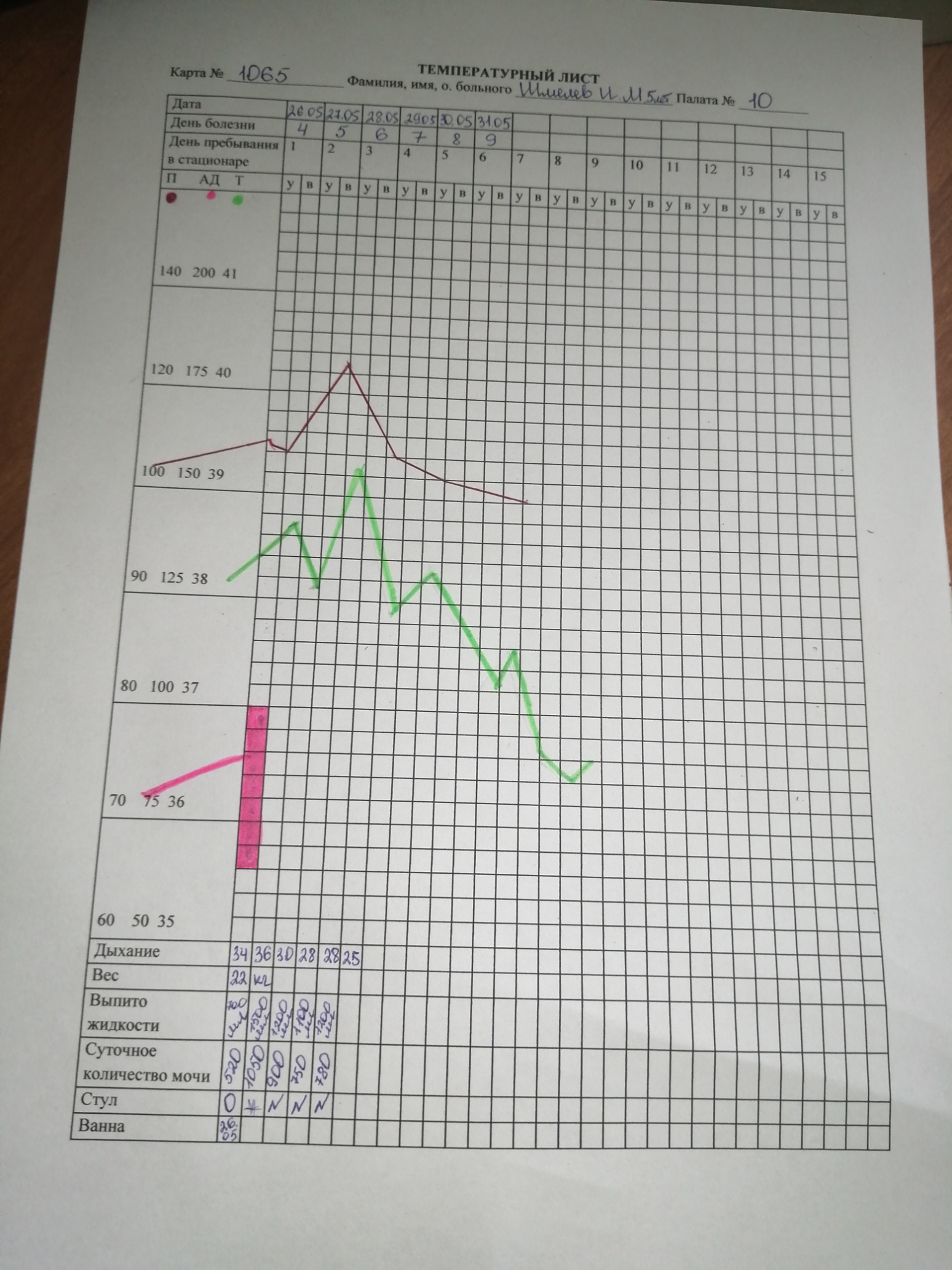 ДатаСодержание и объем проведенной работыОценкаПодпись02.06.20208 план Рабочего дня в «Стационаре»Поставка пиявки на тело пациента.Профилактика пролежней.Заполнение порционного требования.Раздача пищи больным.Кормление тяжелобольного пациента в постели с ложки и поильника.Искусственное кормление пациента.Проведение выборки назначений из медицинской карты стационарного больного.Раздача лекарств пациентам.Алгоритм Постановка пиявок.Цель: постановка пиявок.Показания: по назначению врача.Оснащение: пинцет анатомический, банка медицинская или пробирка, лоток, контейнер для дезинфекции и утилизации, спирт 70 %-ный, раствор перекиси водорода 3 %-ный, спиртовый йодный раствор 5 %-ный, стерильный раствор глюкозы 40 %-ный, нашатырный спирт, шесть-восемь подвижных медицинских пиявок, вата, бинт, лейкопластырь, клеенка или одноразовая пеленка, гемостатическая губка, перчатки нестерильные, ножницы, часы, ватные шарики, стерильные салфетки, ватно-марлевые тампоны, емкость для воды, пузырь со льдом.Примечание: если повязка промокла, снять верхние слои повязки и наложить новый слой асептической ватно-марлевой повязки. Повязку через 24 ч снять или сменить. Если через 2-3 дня ранки продолжают кровоточить, то к ним прикладывают стерильный шарик, смоченный крепким раствором калия перманганата или прижигают кристалликами калия перманганата. Если кровотечение прекратилось, обрабатывают ранки 3 %-ным раствором перекиси водорода и накладывают сухую асептическую повязку. Во время процедуры наблюдать за активностью пиявок: если не движутся, слегка провести по ее поверхности влажным пальцем или ватным шариком, смоченным водой. Места постановки пиявок: область сосцевидных отростков, область правого подреберья, левая половина грудной клетки, в шахматном порядке вдоль пораженной вены, копчик, височная область. Пиявки используются однократно.Алгоритм Профилактика пролежней .Цель: профилактика пролежней.Показания: строгий постельный режим пациента.Оснащение: упаковка со стерильным лотком, пинцетом и салфетками, 10% раствор камфорного спирта, или 40° этилового спирта, нательное и постельное белье, противопролежневые круги и валики, емкости для дезинфекции и сбора использованных изделий.Примечание: все процедуры выполняются систематически. При обнаружении изменений кожи сообщить врачу.Алгоритм Кормление тяжелобольного из ложки и поильника .Цель:  кормление пациента.Показания: не способность пациентом самостоятельно принимать пищу.Оснащение: столик для кормления, полотенце или салфетка, столовый прибор с пищей, стакан с водой, поильник, средства индивидуальной защиты, емкость для сбора грязного белья, емкости для дезинфекции и сбора использованных изделий.Примечание: горячие блюда в пределах 60 °С, холодные не менее 14 °С.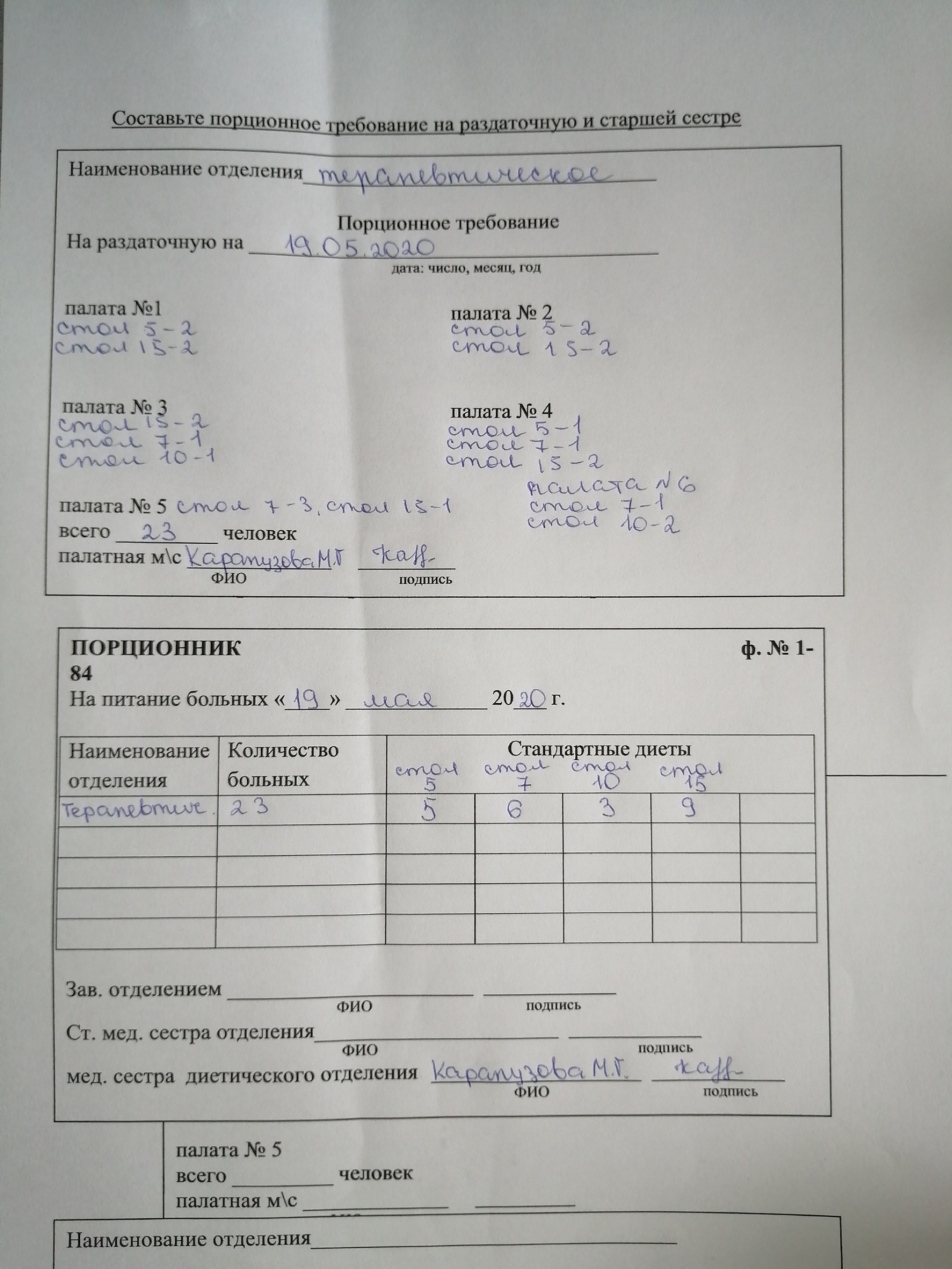 РАЗДАЧА ПИЩИ БОЛЬНЫМ.Оптимальной является централизованная система приготовления пищи, когда в одном помещении больницы приготавливается пища для всех отделений, а затем доставляется в каждое отделение в маркированных теплоизолирующих ёмкостях (термосы или плотно закрывающаяся посуда).     При выдаче на пищеблоке блюд для буфетных отделений температура готовой пищи должна быть: первых – не ниже 75° С, вторых – не ниже 65° С, холодные блюда и напитки – от 7 до 14°С. Срок раздачи готовых блюд не должен превышать 2 часов от момента приготовления (СанПиН 2.1.3.2630-10 «Санитарно-эпидемиологические требования к организациям, осуществляющим медицинскую деятельность»).Раздача пищи.1. Раздачу пищи осуществляют буфетчица (раздатчица) и палатная медсестра в соответствии с данными порционного требования.2. Кормление тяжелобольных осуществляет медсестра у постели пациента.3. Пациенты, находящиеся на общем режиме, принимают пищу в столовой.4. Пациентам, находящимся на палатном режиме, буфетчица и палатная медсестра доставляют пищу в палату на специальных столиках.5. Перед раздачей пищи медсестра и буфетчица должны надеть халаты, маркированные «для раздачи пищи», вымыть руки.6. Санитарки, занятые уборкой помещений, к раздаче пищи не допускаются.7. Категорически запрещается оставлять остатки пищи и грязную посуду у постели пациента.Алгоритм Раздача лекарственных средств пациентам .Цель: раздача лекарственных средств пациентам и контроль приема препаратов. Показания: назначение врача.Оснащение: передвижной столик, емкости с лекарственными препаратами (твердыми и жидкими), пипетки (отдельно для каждого флакона с каплями), мензурки, графин с водой, ножницы, листки назначений, антисептический раствор для гигиенической обработки рук. Примечание: Раздача лекарств производится медсестрой в строгом соответствии с врачебными назначениями. Данный порядок раздачи лекарственных веществ является наиболее оптимальным, так как: медсестра контролирует прием пациентом лекарственного препарата; медсестра может ответить на вопросы пациента о назначенном ему лекарственном веществе; исключены ошибки при раздаче лекарственных средств. При раздаче лекарственных средств нужно учитывать следующее: 1. Лекарственные средства чаще даются внутрь до еды за 15-30 минут, так как при взаимодействии с пищей замедляется их всасывание. 2. Препараты, раздражающие слизистую оболочку желудочно-кишечного тракта (препараты железа, ацетилсалициловая кислота, раствор кальция хлорида и др.) принимают после еды через 15-30 минут. 3. Ферментативные препараты, улучшающие процессы пищеварения (фестал, панзинорм, сок желудочный и др.) даются пациенту во время еды. 4. Препараты, назначенные пациенту "натощак", должны быть приняты за 20-60 минут до завтрака. 5. Снотворные принимаются за 30 минут до сна. 6. Нитроглицерин, валидол (при необходимости) хранятся у пациента на тумбочке постоянно. 7. Настои, отвары, растворы, микстуры, назначаются обычно столовыми ложками (15 мл), в условиях стационара удобно пользоваться градуированными мензурками. 8. Спиртовые настойки, экстракты и некоторые растворы (например, 0,1% раствор атропина сульфата, настойка пустырника) назначают в каплях.  Если во флаконе с лекарственным веществом нет вмонтированной капельницы, то используют пипетки. Для каждого лекарственного вещества должна быть отдельная пипетка! 9. Пилюли, драже, капсулы, таблетки, содержащие железо, принимаются в неизменном виде.Проведение выборки назначений из медицинской карты стационарного больного.ЦЕЛЬ: выбрать назначения.ОСНАЩЕНИЕ: Медицинская карта стационарного больного, листы назначений, тетрадь для инъекций, в/в вливаний.ПОСЛЕДОВАТЕЛЬНОСТЬ ДЕЙСТВИЙ:Выбирайте назначения из медицинской карты ежедневно, после завершения обхода всех пациентов врачами и записей назначений в медицинской карте.Перепишите их в специальную тетрадь или листок назначений, отдельно для каждого пациента.Сведения о назначениях инъекциях передайте в процедурный кабинет, процедурной медсестре.Убедитесь в правильности понимания ваших записей.Перечень назначенных лекарственных средств, написанных по-русски, передайте старшей медсестре отделения.Она суммирует эти сведения и выписывает по определенной форме требование на получение лекарственных средств из аптеки.ДатаСодержание и объем проведенной работыОценкаПодпись03.0620209 план Рабочего дня в «Стационаре»1. Заполнение  журнала учета лекарственных средств.2. Заполнение накладной -  требования на лекарственные средства.3. Распределение лекарственных средств, в соответствии с правилами их хранения.4. Закапывание капель в глаза.5. Введение  мази за нижнее веко.6. Закапывание сосудосуживающих, масляных капель в нос.Алгоритм закапывание капель в глаза.Цель: лечебная.Показания: назначение врача.Оснащение: фантом, спецодежда: халат, колпак, обувь с гигиеническим покрытием; средства индивидуальной защиты: перчатки; лист врачебных назначений, емкости для дезинфекции и сбора использованных изделий, антисептический раствор для гигиенической обработки рук, стерильные марлевые шарики, пинцет, лоток, 2 пипетки, имитация лекарственного средства.Алгоритм закапывание сосудосуживающих капель в нос.Цель: лечебная.Показания: назначение врача.Оснащение: фантом, спецодежда: халат, колпак, обувь с гигиеническим покрытием; средства индивидуальной защиты: перчатки; лист врачебных назначений, емкости для дезинфекции и сбора использованных изделий, антисептический раствор для гигиенической обработки рук, стерильные марлевые шарики, пинцет, лоток, 2 пипетки, имитация лекарственного средства.Примечание: при необходимости перед процедурой очистить носовые ходы. При закапывании сосудосуживающих капель, они не должны попасть в глотку.Алгоритм закапывание масляных капель в нос.Цель: лечебная.Показания: назначение врача.Оснащение: фантом, спецодежда: халат, колпак, обувь с гигиеническим покрытием; средства индивидуальной защиты: перчатки; лист врачебных назначений, емкости для дезинфекции и сбора использованных изделий, антисептический раствор для гигиенической обработки рук, стерильные марлевые шарики, пинцет, лоток, 2 пипетки, имитация лекарственного средства.Алгоритм введение мази за нижнее веко из тюбика.Цель: лечебная.Показания: назначение врача.Оснащение: фантом, спецодежда: халат, колпак, обувь с гигиеническим покрытием; средства индивидуальной защиты: перчатки; лист врачебных назначений, емкости для дезинфекции и сбора использованных изделий, антисептический раствор для гигиенической обработки рук, стерильные марлевые шарики, пинцет, лоток, тюбик- имитация лекарственного средства.ДатаСодержание и объем проведенной работыОценкаПодпись03.06.2020Правила хранения и распределения лекарственных средств.Лекарства, предназначенные для лечения больных в стационарных условиях, отпускаются аптеками дежурному фельдшеру или медицинской сестре только в оригинальной заводской или аптечной упаковке.Представитель отделения, получая лекарство, обязан проверить соответствие его с прописью в требовании.Категорически запрещается получение лекарств из аптеки подсобным персоналом (санитарами, шоферами и др.).Ответственность за хранение и расход лекарств, а также за порядок на местах хранения, соблюдение правил выдачи и назначение лекарств несет заведующий отделением (кабинетом). Непосредственным исполнителем организации хранения и расхода медикаментов является старшая медицинская сестра. Хранение медикаментов в отделениях (кабинетах) должно быть организовано в запирающихся шкафах. Обязательно деление на группы "Наружные", "Внутренние", "Инъекционные", "Глазные капли". Кроме того, в каждом отделении шкафа, например, "Внутренние", должно быть деление на порошки, микстуры, ампулы, которые размещаются раздельно, причем порошки хранятся, как правило, на верхней полке, а растворы на нижней.Пахучие и красящие вещества должны быть выделены в отдельный шкаф.Хранение лекарств в операционной, перевязочной, процедурной организуется в инструментальных остекленных шкафах или на хирургических столиках. Каждый флакон, банка, штанглаз, содержащие лекарства, должны иметь соответствующую этикетку. Наркотические лекарственные средства должны храниться в сейфах или в железных шкафах. В аптечных и медицинских организациях на внутренних сторонах дверец сейфов или металлических шкафов, в которых осуществляется хранение наркотических и психотропных лекарственных средств, должны вывешиваться списки хранящихся наркотических и психотропных лекарственных средств с указанием их высших разовых и высших суточных доз.По истечении рабочего дня наркотические и психотропные лекарственные средства должны быть возвращены на место основного хранения наркотических и психотропных лекарственных средств.В медицинских организациях должны храниться наркотические и психотропные лекарственные препараты, изготовленные производителями лекарственных средств или аптечной организацией.Места хранения наркотических и психотропных лекарственных средств, требующих защиты от повышенной температуры (холодильная камера, холодильник, термоконтейнер), необходимо оборудовать приборами для регистрации температуры.Недоброкачественные наркотические и психотропные лекарственные средства, выявленные в аптечной, медицинской организации или организации оптовой торговли лекарственными средствами, а также наркотические или психотропные лекарственные средства, сданные родственниками умерших больных в медицинскую организацию, до их списания и уничтожения подлежат идентификации и хранению на отдельной полке или в отдельном отделении сейфа или металлического шкафа.В местах хранения медицинских препаратов должен соблюдаться температурный и световой режим. Настои, отвары, эмульсии, пенициллин, сыворотки, вакцины, органопрепараты, растворы, содержащие глюкозу, и т.п. должны храниться только в холодильниках (температура 2 - 10 град. С).Запрещается:Дезинфицирующие средства, растворы для технических целей (обработки рук, инструментов, мебели, белья и т.д.) хранить вместе с медицинскими препаратами, предназначенными для лечения больных.В отделениях и на постах расфасовывать, развешивать, переливать, перекладывать лекарства из одной упаковки в другую, заменять этикетки.Выдавать лекарства без назначения врача, заменять одни средства другими.Выписывать, оформлять и хранить лекарства под условными, сокращенными названиями, не утвержденными Фармакопейным комитетом (например, микстура от кашля, раствор для дезинфекции рук, "тройной раствор" и т.д).Выдача больным лекарств, содержащих ядовитые и наркотические средства, должна производиться только отдельно от прочих медикаментов.Во избежание ошибки перед вскрытием ампулы, упаковки следует вслух прочесть название препарата, дозировку, сверить с назначением и после этого отпустить больному.Лекарства заводского, фабричного производства имеют цифровое обозначение серий, где две последние цифры обозначают год, а две предшествующие им - месяц выпуска. Для лекарств, изготовленных в аптеке, установлены следующие сроки хранения:Для водных растворов, содержащих бензилпенициллин, глюкозу - 1 сутки.Для инъекционных растворов - 2 суток, для растворов натрия хлорида 0,9%, новокаина 0,25%, 0,5% во флаконах, укупоренных без обкатки, - 7 дней. После вскрытия используются немедленно.Для глазных капель - 2 суток.Для настоев, отваров, слизей - 2 суток.Для эмульсий, суспензий - 3 суток.Для остальных лекарств - 10 суток.ДатаСодержание и объем проведенной работыОценкаПодпись04.06.202010 план Рабочего дня в «Стационаре»1. Закапывание капель в ухо.2. Нанесение мази в кожу, нанесение мази, присыпки  на кожу пациента.3. Подача судна и мочеприемника (мужчине и женщине).4. Постановка газоотводной трубки.5. Постановка  лекарственной  клизмы.6. Постановка очистительной клизмы.7. Постановка масляной клизмы.Алгоритм постановки лекарственной клизмы.Цель: обеспечение лечебного эффекта местного или общего действия.Показания: местное воздействие на слизистую оболочку нижнего отдела толстой кишки (облепиховое масло, настой ромашки); общее воздействие на организм при всасывании лекарственного препарата через слизистую толстой кишки (препараты сердечных гликозидов, хлоралгидрат). Противопоказания: острые воспалительные процессы в области ануса. Оснащение: средства индивидуальной защиты: маска перчатки, стерильные: грушевидный баллон или шприц Жанэ, газоотводная трубка, 50-100 мл настойки ромашки, масла облепихи, хлоралгидрат при температуре 37°С по назначению врача, лоток, пинцет, марлевые салфетки, лоток для использованного материала, адсорбирующая  пеленка, водный термометр, емкости для дезинфекции и сбора использованных изделий, ширма.Примечание: перед применением лекарственной клизмы проводится очистительная клизма.Алгоритм постановки масляной клизмы.Цель: добиться отхождения каловых масс, газов.Показания: при неэффективности очистительной клизмы, при длительных запорах, когда нежелательно напряжение мышц брюшной стенки и промежности (после родов, операций на органах брюшной полости), при хронических воспалительных процессах в кишечнике, при заболеваниях, когда нежелательно общее напряжение пациента (гипертонический криз). Противопоказания: кровотечение из желудочно-кишечного тракта, острые язвенно-воспалительные процессы в прямой кишке, боли в животе неясной природы. Оснащение: средства индивидуальной защиты: маска перчатки, стерильные: грушевидный баллон или шприц Жанэ, газоотводная трубка, вазелиновое масло 100-200 мл, лоток, марлевые салфетки, адсорбирующая  пеленка, водный термометр, ширма, емкости для дезинфекции и сбора использованных изделий.      Обязательным условием является то, что после постановки масляной клизмы пациент должен лежать несколько часов, так как масло, введенное в кишечник, при ходьбе пациента может вытекать из него. Масляную клизму обычно ставят на ночь, эффективное опорожнение кишечника наступает через 10-12 часов. Алгоритм введения  газоотводной трубки.Цель: выведение газов из кишечника. Показание:  метеоризм.Противопоказания: кишечные кровотечения, выпадение прямой кишки.Оснащение: стерильная газоотводная трубка, стерильное вазелиновое масло, марлевая салфетка, лоток, средства индивидуальной защиты: маска, перчатки, ширма, адсорбирующая пеленка, судно, емкости для дезинфекции и сбора использованных изделий.Алгоритм постановки очистительной клизмы.Цель: добиться отхождения каловых масс и газов. Показания: подготовка пациента к рентгенологическому исследованию органов пищеварения, мочевыделения и органов малого таза, подготовка пациента к эндоскопическому исследованию толстой кишки, при запорах, перед постановкой лекарственной и питательной клизмы, подготовка к операции, родам.Противопоказания: кровотечения из пищеварительного тракта, острые воспалительные и язвенные процессы в области толстой кишки и заднего процесса, злокачественные новообразования прямой кишки, первые дни после операции на органах пищеварительного тракта, трещины в области заднего прохода,  выпадение прямой кишки.Оснащение: средства индивидуальной защиты: перчатки; стерильный лоток, одноразовый клизменный наконечник; кружка Эсмарха; штатив; емкость с водой, (1,5-2 л); водный термометр; вазелиновое масло; шпатель; клеенчатый фартук; адсорбирующая пеленка; туалетная бумага; таз; емкости для дезинфекции и сбора использованных изделий.   Обязательными условиями является температура воды, вводимой в кишечник. Без особых указаний это  вода комнатной  температуры – 20-25°С. При атоническом запоре температура воды -12 -20°С.  При спастическом запоре температура воды - 40 -42°С. Алгоритм постановки очистительной клизмы, используя одноразовую кружку Эсмарха.Цель: добиться отхождения каловых масс и газов. Показания: подготовка пациента к рентгенологическому исследованию органов пищеварения, мочевыделения и органов малого таза, подготовка пациента к эндоскопическому исследованию толстой кишки, при запорах, перед постановкой лекарственной и питательной клизмы, подготовка к операции, родам.Противопоказания: кровотечения из пищеварительного тракта, острые воспалительные и язвенные процессы в области толстой кишки и заднего процесса, злокачественные новообразования прямой кишки, первые дни после операции на органах пищеварительного тракта, трещины в области заднего прохода,  выпадение прямой кишки.Оснащение: средства индивидуальной защиты: перчатки;  одноразовая кружка Эсмарха; штатив; емкость с водой, (1,5-2 л); водный термометр; клеенчатый фартук; адсорбирующая пеленка; таз; вазелиновое масло, емкости для дезинфекции и сбора использованных изделий.Обязательными условиями является температура воды, вводимой в кишечник. Без особых указаний это  вода комнатной  температуры – 20-25°С. При атоническом запоре температура воды -12 -20°С.  При спастическом запоре температура воды - 40 -42°С. Примечание: при жалобе пациента на боль спастического характера прекратить введение раствора пока боль не утихнет. Предложить глубоко дышать.Алгоритм Применение мочеприемника.Цель: опорожнение мочевого пузыря у мужчиныПоказания: мочеиспускание.Оснащение: непромокаемая одноразовая пеленка, мочеприемник, ширма, емкости для дезинфекции и сбора использованных изделий, средства индивидуальной защиты. Алгоритм Подача судна пациенту.Цель: оказать помощь в осуществлении акта дефекации и при мочеиспускании.Показания: опорожнение кишечника.Оснащение: адсорбирующая пеленка, судно, ширма, емкости для дезинфекции и сбора использованных изделий,  средства индивидуальной защиты. Алгоритм применения присыпки.Цель: профилактика опрелостей.Показания: опрелости, потливость, кожные заболевания.Противопоказания: непереносимость лекарственного средства, нарушение целостности кожных покровов.Оснащение: присыпка, ватный шарик (кисть с мягким ворсом), перчатки, ширма.Алгоритм действий при нанесении мази на кожу.Цель: лечебная.Показания: назначение врача.Оснащение: мазь (лекарственное средство), одноразовый шпатель, салфетки.Алгоритм действий при втирании линимента (жидкая мазь).Цель: лечебная.Показания: назначение врача. Противопоказания: воспалительные и гнойничковые заболевания кожи, нарушение целостности кожи, непереносимость препарата.Оснащение: линимент,  приспособление для нанесения втирания (шпатель), ширма, перчатки.Примечание: пациент может втирать линимент  самостоятельно (подушечками пальцев), если мазь не оказывает сильного раздражающего воздействия.  Обучая пациента технике выполнения этой процедуры, следует предупредить его о необходимости мытья рук до и после втирания.Алгоритм закапывание капель в ухо.Цель: лечебная.Показания: назначение врача.Оснащение: фантом, спецодежда: халат, колпак, обувь с гигиеническим покрытием; средства индивидуальной защиты: перчатки; лист врачебных назначений, емкости для дезинфекции и сбора использованных изделий, антисептический раствор для гигиенической обработки рук, стерильные марлевые шарики, пинцет, лоток, 2 пипетки, имитация лекарственного средства, ёмкость с горячей (60°С) водой, водный термометр.Примечание: при необходимости перед процедурой очистить наружный слуховой проход от ушной серы.ДатаСодержание и объем проведенной работыОценкаПодпись05.06.202011 план Рабочего дня в «Стационаре»1. Определение суточного диуреза. Выявление скрытых и явных отеков.2.  Уход за лихорадочным больным.3. Опорожнение мочевого дренажного мешка.4. Дуоденальное зондирование.5. Забор крови из вены на исследование.6. Введение мази в носовые ходы.Алгоритм оказания помощи пациенту в первом периоде лихорадки.Алгоритм оказания помощи пациенту во втором периоде лихорадки.Алгоритм оказания помощи пациенту в третьем   периоде лихорадки при литическом снижении температуры тела.Алгоритм оказания помощи пациенту в третьем   периоде лихорадки при критическом снижении температуры тела.Алгоритм  проведения дуоденального зондирования.Цель: исследование желчи.Показания: заболевание желчного пузыря и желчных протоков.Противопоказания: острый холецистит, обострение язвенной болезни желудка и 12-перстной кишки.Оснащение: фантомы для выполнения манипуляций;  комплект сменной спецодежды: халат, шапочка (колпак), обувь с гигиеническим покрытием; средства индивидуальной защиты: маска, перчатки;  емкости для дезинфекции и сбора использованных изделий; антисептический раствор для гигиенической обработки рук;  стерильный дуоденальный зонд; шприц 20 мл; стерильный лоток, и пинцет;  лоток для использованного материала; 33 % раствор магния сульфата или 40 % раствор глюкозы; пробирки 10-15 штук; стерильная вода; полотенце; салфетка; грелка; валик; штатив для пробирок; низкая скамейка; направление.Подготовка пациента: зондирование проводится утром, натощак, накануне легкий ужин, исключая продукты, вызывающие метеоризм, на ночь стакан сладкого чая, теплая грелка на область правого подреберья (грелка не используется при исследовании на лямблий).Подготовка к процедуре:Объяснить пациенту цель и ход исследования, уточнить аллергоанамнез. Получить согласие на проведение процедуры.Промаркировать пробирки и направление для идентификации.Провести гигиеническую обработку рук. Надеть маску, перчатки.  Подготовить оснащение: из упаковки пинцетом достать дуоденальный зонд и положить в стерильный лоток.Выполнение процедуры:Измерить длину зонда (от мочки уха до резцов, от резцов до пупка и сделать метку №1, прибавить ширину ладони пациента (10-15 см), сделать метку №2).Предложить пациенту сесть, широко открыть рот. В руки пациенту дать полотенце.Смочить зонд стерильной водой и ввести за корень языка, затем постепенно с помощью глотательных движений до метки №1 (зонд в желудке). С помощью шприца с воздухом проверить местонахождение зонда. На свободный конец наложить зажим.Уложить пациента на кушетку (без подушки) на правый бок, под таз подложить валик, под правое подреберье - грелку.Снять зажим, свободный конец зонда опустить в пробирку на штативе на низкой скамейке рядом с кушеткой; выделяется мутное, светлое содержимое желудка.Предложить пациенту медленно заглатывать зонд до метки №2. Продолжительность заглатывания 40-60 мин.Зонд попадает в 12-перстную кишку и начинает выделяться золотисто-желтая жидкость. Это порция «А», дуоденальная желчь - (содержимое из 12-перстной кишки) - 15-40 мл за 20-30 минут.После первой порции ввести раздражитель с помощью шприца через зонд в теплом виде (для лучшего отхождения порции «В») - 30-50 мл 33% раствора сульфата магния или 40% раствора глюкозы.Уложить пациента на спину, наложить зажим на свободный конец зонда на 10 минут.Уложить пациента на правый бок, снять зажим, опустить зонд в пробирки поочередно выделяется темно-оливковая желчь. Это порция «В», пузырная желчь - (из желчного пузыря) - 30-60 мл за 20-30 минут.Переложить зонд в следующие пробирки, когда начнет выделяться прозрачная, светло-желтая желчь. Это порция «С», печеночная желчь (из желчных протоков) - 15-20 мл за 20-30 мин.Завершение процедуры:Извлечь зонд при помощи салфетки, дать пациенту прополоскать рот. Изделия  медицинского назначения одноразового использования сбросить в емкость для сбора отходов класса «Б», многоразового - поместить в емкость для дезинфекции.Снять перчатки, маску, сбросить в емкость для сбора отходов класса «Б». Провести гигиеническую обработку рук.Отправить все пробирки в лабораторию с направлением (для выявления форменных элементов, простейших и т.д.).Полученные результаты подклеить в историю болезни.Алгоритм Опорожнение мочевого дренажного мешка.Подготовка к процедуре:1.1. Ознакомиться с инструкцией по применению дренажного мешка для сбора мочи с целью получения полной информации относительно рекомендуемого времени использования .1.2. Подготовить необходимое оснащение.1.3. Информировать пациента о цели и ходе предстоящей процедуры, получить его согласие1.4. Уточнить у пациента, в какое время ему удобнее опорожнить дренажный мешок (при наполнении на 1/2 объема осуществить опорожнение немедленно)1.5. Обеспечить конфиденциальность процедуры1.6. Вымыть руки (гигиенический уровень)1.7. Надеть перчатки1.8. Поместить мерную емкость под отводной трубкой дренажного мешкаВыполнение процедуры:2.1. Освободить отводную трубку из держателя, не касаясь ею стенок мерной емкости2.2. Открыть зажим трубки2.3. Слить мочу в мерную емкость2.4. Закрыть зажим2.5. Обработать конец отводной трубки стерильной марлевой салфеткой, смоченной 70° спиртом2.6. Закрепить отводную трубку в держателе2.7. Убедиться, что трубки, соединяющие катетер и дренажный мешок, не пережаты Окончание процедуры:3.1. Определить диурез3.2. Опорожнить мерную емкость в канализацию3.3. Мерную емкость продезинфицировать согласно ОСТу 42-21-2-853.4. Использованный материал, прошедший дезинфекцию, утилизировать согласно класса в соответствии с требованиями Санитарных правил и норм СанПиН 2.1.7.728-99.3.5. Снять перчатки и поместить их в емкость с дезинфицирующим раствором3.6. Вымыть руки3.7. Сделать запись в карте амбулаторного или стационарного больного3.8. При необходимости использовать освежитель для воздуха.Алгоритм введение мази в нос.Цель: лечебная.Показания: назначение врача.Оснащение: фантом, спецодежда: халат, колпак, обувь с гигиеническим покрытием; средства индивидуальной защиты: перчатки; лист врачебных назначений, емкости для дезинфекции и сбора использованных изделий, антисептический раствор для гигиенической обработки рук, стерильные марлевые шарики, пинцет, лоток, стерильные ватные турунды, стеклянная палочка, имитация лекарственного средства.Определение суточного диуреза.Определение суточного диуреза обычно проводится в условиях стационара (в больнице), но иногда и в домашних условиях. Записывая количество выпитой (или введенной) жидкости следует учитывать фрукты и жидкие блюда (например, супы). Жидкость записывается в мл..Полностью объем выделенной мочи за сутки и есть суточный диурез.Отеки — скопление жидкости в полостях и тканях вследствие нарушения водного баланса.При вертикальном положении тела отеки появляются на ногах и увеличиваются к вечеру.У лежащих пациентов больных в первую очередь появляются в области поясницы. Почечные отеки появляются на лице под глазами, вследствие рыхлости подкожной клетчатки.Появлению явных отеков предшествует скрытый период появления задержки жидкости, который проявляется уменьшением количества выделяемой жидкости и нарастанием массы тела (определяется ежедневным взвешиванием).В тяжелых случаях появляются массовые отеки ног и туловища. При надавливании на кожу в местах в местах отеков остается долго не исчезающая ямка, на коже отпечатываются складки белья.АЛГОРИТМ:Медицинский осмотр. Пальпация конечностей и брюшины, сбор анамнеза.Общий анализ мочи. Выявление ее повышенной плотности- следствия олигурии.Общий анализ крови. Сбой обменных веществ, возможно воспалительные процессы.УЗИ брюшной полости. Обнаружение сводной жидкости.УЗИ почек. Возможные отклонения и их функциональности.ЭКГ. Измерение сердечного ритма вследствие присутствия отечности.Проба Мак-Люра Олдрича на скрытые отеки.Больного с отеками нужно ежедневно:— взвешивать натощак в одно и тоже время, в одной и той же одежде;— измерять суточный водный баланс, т.е. соотношение между выпитой за сутки жидкостью и количеством выделенной мочи;- Суточный учет этих данных позволяет судить о динамике отеков — их уменьшение или увеличение.Все больные с отеками должны находиться под наблюдением врача, который назначает диету с ограничением поваренной соли и жидкости.Алгоритм забора крови из вены при помощи шприца.Цель: определение некоторых биохимических показателей крови.Оснащение: комплект сменной спецодежды: халат, шапочка (колпак), обувь с гигиеническим покрытием; средства индивидуальной защиты: маска, перчатки, очки или щиток; стерильные пробирки в штативе;  шприц для однократного применения 10 мл с иглой (0840, 1040); стерильные ватные шарики; жгут; клеенчатая подушечка; кожный антисептик, разрешенный к применению.  Емкости для дезинфекции, емкости для сбора медицинских отходов.Примечание:Общие правила подготовки к сдаче крови.По возможности, рекомендуется сдавать кровь утром, в период с 8 до 11 часов, натощак (не менее 8 часов и не более 14 часов голода, питье – вода, в обычном режиме), накануне избегать пищевых перегрузок.Если вы принимаете какие-то лекарственные препараты - следует проконсультироваться с врачом по поводу целесообразности проведения исследования на фоне приема препаратов или возможности отмены приема препарата перед исследованием, длительность отмены определяется периодом выведения препарата из крови.Алкоголь – исключить прием алкоголя накануне исследования.Курение - не курить минимально в течение 1часа до исследования.Исключить физические и эмоциональные стрессы накануне исследования.После прихода в лабораторию отдохнуть (лучше - посидеть) 10-20 минут перед взятием проб крови.Нежелательно сдавать кровь для лабораторного исследования вскоре после физиотерапевтических процедур, инструментального обследования и других медицинских процедур. После некоторых медицинских процедур (например, биопсия предстательной железы перед исследованием ПСА) следует отложить лабораторное обследование на несколько дней.Если при проведении взятия крови Вы испытываете головокружение — предупредите заранее процедурную сестру — кровь у Вас возьмут в положении лежа.После взятия крови не рекомендуется в течение 1 часа нагружать руку, из вены которой проводили взятие крови (например, нести сумку).При контроле лабораторных показателей в динамике рекомендуется проводить повторные исследования в одинаковых условиях – в одной лаборатории, сдавать кровь в одинаковое время суток и пр.Основные факторы, которые могут повлиять на результаты исследования.Лекарства (влияние лекарственных препаратов на результаты лабораторных тестов разноплановое и не всегда предсказуемое). Прием пищи (возможно, как прямое влияние за счет всасывания компонентов пищи, так и косвенное – сдвиги уровня гормонов в ответ на прием пищи, влияние мутности пробы, связанной с повышенным содержанием жировых частиц). Физические и эмоциональные перегрузки (вызывают гормональные и биохимические перестройки). Алкоголь (оказывает острые и хронические эффекты на многие процессы метаболизма). Курение (изменяет секрецию некоторых биологически активных веществ). Физиопроцедуры, инструментальные обследования (могут вызвать временное изменение некоторых лабораторных параметров). Фаза менструального цикла у женщин (значима для ряда гормональных исследований, перед исследованием следует уточнить у врача оптимальные дни для взятия пробы для определения уровня ФСГ, ЛГ, пролактина, прогестерона, эстрадиола, 17-ОН-прогестерона, андростендиона). Время суток при взятии крови (существуют суточные ритмы активности человека и, соответственно, суточные колебания многих гормональных и биохимических параметров, выраженные в большей или меньшей степени для разных показателей; референсные значения - границы «нормы» - обычно отражают статистические данные, полученные в стандартных условиях, при взятии крови в утреннее время).ДатаСодержание и объем проведенной работыОценкаПодпись06.06.202012 план Рабочего дня в « Стационаре»1. Постановка сифонной клизмы.2. Постановка гипертонической клизмы.3. Введение  лекарственного средства в прямую кишку.4. Оказать помощь пациенту при рвоте.5. Промывание желудка.6. Осуществить посмертный уход.Алгоритм постановки гипертонической клизмы.Цель: вызвать хорошее послабляющее действие без резкой перистальтики кишечника.Показания: - при неэффективности очистительной клизмы,  при массивных отеках. Противопоказания: кровотечение из желудочно-кишечного тракта, острые язвенно-воспалительные процессы в прямой кишке, боли в животе неясной природы. Оснащение: средства индивидуальной защиты: маска перчатки, стерильные: грушевидный баллон или шприц Жанэ, газоотводная трубка, 10 % раствор натрия хлорида – 100 мл или 20-30 % раствор магния сульфата – 50 мл, лоток, пинцет, марлевые салфетки, лоток для использованного материала, адсорбирующая  пеленка, водный термометр, емкости для дезинфекции и сбора использованных изделий.Алгоритм постановки сифонной клизмы.Цель: добиться отхождения каловых масс, газов из высоких отделов кишечника.Показания: отсутствие эффекта от очистительной клизмы, послабляющих клизм и приема слабительных; необходимость выведения из кишечника ядовитых веществ, попавших в него через рот или выделившихся в кишечник через его слизистую оболочку; подозрение на кишечную непроходимость. Противопоказания: кровотечение из желудочно-кишечного тракта; острые язвенно-воспалительные процессы в прямой кишке; боли в животе неясной этиологии; злокачественные опухоли прямой кишки; массивные отеки. Оснащение: средства индивидуальной защиты: перчатки, маска, стерильная система для сифонной клизмы: одноразовый толстый зонд, стеклянная воронка емкостью 0,5-1 л ; вазелиновое масло; емкость в водой комнатной температуры 10-12 л; ковш емкостью 1 л; емкость для промывных вод; непромокаемый фартук; адсорбирующая  пеленка, туалетная бумага, стерильная емкость для взятия промывных вод на исследование, емкости для дезинфекции и сбора использованных изделий.Алгоритм введение суппозиториев в прямую кишку (оценочный лист).Цель: оказать местное или резорбтивное медикаментозное воздействие через слизистую оболочку прямой кишки. Показания: назначение врача.Оснащение: фантом; спецодежда: халат, колпак, обувь с гигиеническим покрытием; средства индивидуальной защиты: перчатки, маска; лист врачебных назначений, емкости для дезинфекции и сбора использованных изделий, антисептический раствор для гигиенической обработки рук, суппозитории из холодильника.Алгоритм промывания желудка толстым зондом .Цель: удалить из желудка его содержимое.Показания: Острые отравления различными ядами, принятыми внутрь, пищевые отравления, гастриты с обильным образованием слизи, реже - уремия (при значительном выделении азотсодержащих соединений через слизистую оболочку желудка), и др.Необходимость эвакуации желудочного содержимого с целью снижения давления на стенки желудка и уменьшения выраженности тошноты и рвоты, связанных с кишечной непроходимостью или оперативным вмешательством.Противопоказания: крупные дивертикулы, значительное сужение пищевода, отдаленные сроки (более 6-8 ч) после тяжелого отравления крепкими кислотами и щелочами (возможна перфорация стенки пищевода), язвы желудка и двенадцатиперстной кишки, опухоли желудка, кровотечения из верхних отделов желудочно-кишечного тракта, бронхиальная астма, тяжелые сердечные заболевания.Оснащение: фантомы для выполнения манипуляций;  комплект сменной спецодежды: халат, шапочка (колпак), обувь с гигиеническим покрытием; средства индивидуальной защиты: маска, перчатки;  емкости для дезинфекции и сбора использованных изделий ; антисептический раствор для гигиенической обработки рук; система для промывания желудка: одноразовый, толстый, стерильный, желудочный зонд,  стеклянная воронка емкостью 0,5-1 л; таз для промывных вод;  клеенчатый фартук– 2 шт.; полотенце; салфетки; стерильная емкость для забота промывных вод; вода комнатной температуры – 10 л; кружка, емкостью 1 л; стерильный лоток; стерильный глицерин; шприц Жанэ; фонендоскоп.Примечание: одноразовые объемы жидкости для промывания желудкаОбъем вводимой в желудок жидкости на весь период промывания составляет: у новорожденных - 200 мл, у детей первых трех лет жизни - 500мл, до 1 года -1 л, до 5 лет - 2-5 л, до 10 лет - 6-8 л, старше 10 лет - 8-10 л.Алгоритм Промывание  желудка беззондовым способом  (оценочный лист).Цель: удалить из желудка его содержимое.Показания: Острые отравления различными ядами, принятыми внутрь, пищевые отравления, гастриты с обильным образованием слизи, реже - уремия (при значительном выделении азотсодержащих соединений через слизистую оболочку желудка), и др.Необходимость эвакуации желудочного содержимого с целью снижения давления на стенки желудка и уменьшения выраженности тошноты и рвоты, связанных с кишечной непроходимостью или оперативным вмешательством.Противопоказания: отравление ядами прижигающего действия, керосином и другими нефтепродуктами, бессознательное состояние больного. Оснащение: комплект сменной спецодежды: халат, шапочка (колпак), обувь с гигиеническим покрытием; средства индивидуальной защиты: маска, перчатки;  емкости для дезинфекции и сбора использованных изделий; антисептический раствор для гигиенической обработки рук; таз для промывных вод;  клеенчатый фартук– 2 шт.; полотенце; салфетки; стерильная емкость для забота промывных вод; вода комнатной температуры – 10 л; кружкаПримечание: Нельзя вызывать рвоту  при отравлении сильными кислотами, щелочами, скипидаром, уксусной эссенцией, отбеливателями, средствами для чистки ванн и туалета, полиролью для мебели. В этих случаях следует использовать промывание желудка с помощью зонда.Сбор рвотных масс проводят при каждом эпизоде рвоты с целью определения их количества и состава с последующим лабораторным исследованием. Для сбора наиболее удобен стеклянный сосуд с широким горлом ёмкостью до 2 л с градуировкой на боковой поверхности и закрывающейся крышкой. Если рвота повторяется, рвотные массы необходимо собирать в раздельные ёмкости, так как изменения качественного состава и количества рвотных масс могут иметь диагностическое значение. Рвотные массы следует сохранять до прихода врача, который принимает решение об их направлении на лабораторное исследование.Алгоритм оказание помощи пациенту в сознании  при рвоте.Цель: оказание помощи пациенту при рвоте. Показания: рвота у пациента. Противопоказания: нетОснащение: средства индивидуальной защиты: маска , перчатки, емкость для сбора рвотных масс, полотенце, фартук клеенчатый – 2 шт., стакан с кипяченой водой,  стерильная емкость  с крышкой,  емкости для дезинфекции. Примечание: При необходимости (по назначению врача) соберите рвотные массы в стерильную баночку, не касаясь внутренней стороны банки для исследования. Выпишите направление и отправьте в лабораторию. Алгоритм оказание помощи пациенту в бессознательном положении при рвоте.Цель: оказание помощи пациенту при рвоте в бессознательном состоянии. Показания: рвота у пациента. Противопоказания: нетОснащение: средства индивидуальной защиты: маска, перчатки, емкость для сбора рвотных масс, полотенце, фартук клеенчатый – 2 шт., стакан с кипяченой водой,  грушевидный баллон, стерильная емкость  с крышкой,  емкости для дезинфекции. Примечание:При необходимости (по назначению врача) соберите рвотные массы в стерильную баночку, не касаясь внутренней стороны банки для исследования. Выпишите направление и отправьте в лабораторию. ОСУЩЕСТВЛЕНИЕ ПОСМЕРТНОГО УХОДАОборудование:форма передачи ценностей и документовформы извещения о смертиодноразовый фартук и чистые простыниодноразовые перчаткиидентификационные браслетыширокая липкая лентамылолотокзаглушкаконвертлейкопластырьодноразовые салфеткиПодготовьте оборудование заранее. По возможности всё должно бытьодноразовым. Заранее ознакомьтесь с правилами лечебного учрежденияв отношении данной процедуры.Уединённость должна обеспечиваться постоянно.Важно, что бы близкие могли выразить свои чувства в тихой, спокойной обстановке.Как правило, смерть констатирует лечащий врач отделения, который и выдает медицинское заключение о смерти.Констатация смерти должна быть внесена в сестринский журнал и в историю болезни.Во избежание контакта с биологическими жидкостями и для предотвращения инфицирования, наденьте перчатки и фартук. Заранее ознакомьтесь с местными правилами инфекционного контроля.Порядок действийУстановите ширму.Наденьте  перчатки и фартук. Положите тело на спину, уберите подушки. Поместите конечности в нейтральное положение (руки вдоль тела). Уберите любые механические приспособления, например шины. Трупное окоченение появляется через 2-4 часа после смерти.Полностью накройте тело простынёй, если Вы вынуждены отлучиться.Аккуратно закройте глаза, обеспечив легкое давление, в течение 30 сек. на опущенные веки.Раны с выделениями должны быть закрыты чистой непромокаемой пеленкой, надежно зафиксированы широкой липкой лентой во избежание протекания.Выясните у родственников, необходимо ли снять обручальное кольцо. Заполните форму и обеспечьте сохранность ценностей. Украшения должны сниматься в соответствии с правилами лечебного учреждения в присутствии второй медсестры. Список украшений должен быть внесён в форму уведомления о смерти.Заполните формы, идентифицирующие пациента, и идентификационные браслеты. Закрепите браслеты на запястье и лодыжке.Извещение о смерти должно заполняться в соответствии с правилами лечебного учреждения, которые могут предписывать закрепление данного документа на одежде пациента или простыне.Накройте тело простынёй. Свяжитесь с санитарами для перевозки тела в морг. Родственники ещё раз могут проститься с умершим в похоронном зале после разрешения персонала морга.Снимите и утилизируйте перчатки и фартук в соответствии с местными правилами и вымойте руки.Все манипуляции должны быть документированы. Делается запись о религиозных обрядах. Фиксируются также данные о способе завертывания тела (простыни, мешок) и наложенных повязках (на раны, на отверстия).